EDITAL – PREGÃO ELETRÔNICO N.º 002/2020 Modo de Disputa Aberto PREÂMBULO: Torna-se público, para conhecimento dos interessados, que o Fundo Municipal de Assistência Social de Itabaiana, inscrita no CNPJ - sob o nº 14.745.480/0001-24, por intermédio de sua Pregoeira e Equipe de Apoio, designados pela Portaria nº 029/2021, de 04 (quatro) de janeiro de 2021, realizará licitação, na modalidade PREGÃO, na forma ELETRÔNICA, com critério de julgamento menor preço por item, visando a aquisição e fornecimento parcelado de urnas fúnebres, serviços e translado, para este Fundo Municipal de Assistência Social, conforme especificações e quantitativos constantes no Termo de Referência, ANEXO I deste Edital e demais anexos. A presente licitação será regida pela Lei nº 10.520, de 17 de julho de 2002 e do Decreto nº 10.024, de 20 de setembro de 2019, do Decreto Municipal n.º 026/2020, de 19 de fevereiro de 2020 (pregão eletrônico) , da Lei Complementar n° 123, de 14 de dezembro de 2006, Lei Complementar n.º 147, de 07 de agosto de 2014, do Decreto n° 8.538, de 06 de outubro de 2015, do Decreto Municipal nº 04, de 02 de janeiro de 2006, Lei Federal n.º 8.666, de 21 de junho 1993, Lei Federal n.º 8.078, de 11 de setembro de 1990 – Código de Defesa do Consumidor, Decreto n.º 5.450, de 31 de maio de 2005, do Decreto n.º 3.555, de 08 de agosto de 2000, Decreto n.º 3.784 de 06 de abril de 2001, bem como pelas condições estabelecidas neste instrumento. O instrumento convocatório e todos os elementos integrantes encontram-se disponíveis, para conhecimento e retirada, no endereço eletrônico: https://licitanet.com.br/. 2. DO ENDEREÇO, DATA E HORÁRIO DO CERTAME 2.1. A sessão pública deste Pregão Eletrônico será aberta por comando da Pregoeira, com a utilização de sua chave de acesso e senha no endereço eletrônico, data e horário abaixo discriminados:       Início de Acolhimento das Propostas Comerciais: 11/01/2021 (onze de janeiro de dois mil e vinte e um) a partir das 13:00h (treze horas) – Horário de Brasília Limite de Acolhimento das Propostas Comerciais: 21/01/2021 (vinte e um de janeiro de dois mil e vinte e um) às 07:00h (sete horas) – Horário de Brasília Abertura das Propostas Comerciais e Sessão do Pregão Eletrônico: 21/01/2021 (vinte e um de janeiro de dois mil e vinte e um) às 08:00h (oito horas) – Horário de Brasília Tempo da Disputa: Será adotado para o início de lances no pregão eletrônico o modo de disputa aberto, em que os licitantes apresentarão lances públicos e sucessivos, com prorrogação.  2.2. Do Provedor do Sistema Eletrônico Utilizado: 2.2.1. O Provedor do Sistema Eletrônico para este Pregão será o Licitanet Licitações On-Line, através do site https://licitanet.com.br/, onde poderão ser acessados este Edital e seus anexos. 2.2.2. Não havendo expediente ou ocorrendo qualquer fato superveniente que impeça a realização do certame na data marcada, a sessão será automaticamente transferida para o primeiro dia útil subsequente, no mesmo horário e local anteriormente estabelecidos, desde que não haja comunicação em contrário informada pela Pregoeira. 2.3. Formalização de Consultas e Informações 2.3.1. Observado o prazo legal, o licitante poderá formular consultas por e-mail ou fax, informando o número da licitação. 2.3.2. Para maiores esclarecimentos deste Edital, informa-se:     Endereço da Setor de Licitação do Fundo Municipal de Assistência Social de Itabaiana: Rua Francisco Santos, nº. 160, 2º andar, Centro. CEP: 49.500-067. Itabaiana/SE. Horário de atendimento ao público: 7:00 H às 13:00 H, de segunda-feira a sexta-feira. Referência de tempo: horário de Brasília/DF Sites:www.licitanet.com.br e www.itabaiana.se.gov.br  Endereço Eletrônico: Sites:  www.itabaiana.se.gov.br, fmas.itabaiana@gmail.com     Número de Telefone: (79) 3431-9712. 2.4. Anexos 2.4.1. Anexo I – Termo de Referência; 2.4.2. Anexo II – Modelo da Proposta Comercial; 2.4.3. Anexo III – Modelo de Declaração de Elaboração Independente de Proposta 2.4.4. Anexo IV – Declaração de Cumprimento aos Requisitos de Habilitação; 2.4.5. Anexo V – Modelo de Declaração de Inexistência de Empregados Menores; 2.4.6. Anexo VI – Modelo de Declaração de Condição de ME ou EPP; 2.4.7. Anexo VII – Minuta de Termo de Contrato. 3. DO OBJETO 3.1. A presente licitação tem por objeto a aquisição e fornecimento parcelado de urnas fúnebres, serviços e translado para este Fundo Municipal de Assistência Social, conforme especificação e quantidade constante no termo de referência, ANEXO I deste Edital e demais anexos. 3.2. A licitação será dividida em itens, conforme tabela constante do Termo de Referência, facultando-se ao licitante a participação em quantos itens forem de seu interesse. 3.3. O critério de julgamento adotado será o menor preço do item, observadas as exigências contidas neste Edital e seus Anexos quanto às especificações do objeto. 4. 	DOS RECURSOS ORÇAMENTÁRIOS 4.1. As despesas para atender a esta licitação estão programadas em dotação orçamentária própria, prevista no orçamento do Fundo Municipal de Assistência Social de Itabaiana para o exercício de 2021, na classificação abaixo: 04.01 – Secretaria do Desenvolvimento Social. 08.244.0006.2118 – Benefícios Eventuais.3390.32.00 Material, Bem ou Serviço para Distribuição Gratuita 3390.32.99 Outros Materiais de Distribuição Gratuita. Fonte 1001 5. . DO CREDENCIAMENTO JUNTO A LICITANET – LICITAÇÕES ON-LINE 5.1. A participação do licitante no pregão eletrônico se dará exclusivamente através de Home Broker, o qual deverá manifestar em campo próprio da Plataforma Eletrônica, pleno conhecimento, aceitação e atendimento às exigências de habilitação previstas no Edital:         5.1.1. Para participar do pregão eletrônico, o licitante deverá estar credenciado no sistema “PREGÃO ELETRÔNICO” através do site https://licitanet.com.br/. 5.1.2. O credenciamento dar-se-á pela atribuição de chave de identificação e de senha, pessoal e intransferível, para acesso ao sistema eletrônico. 5.1.3. O credenciamento junto ao provedor do sistema implica na responsabilidade legal do licitante ou de seu representante legal e a presunção de sua capacidade técnica para realização das transações inerentes ao Pregão na forma eletrônica. 5.1.4. O licitante que deixar de assinalar o campo da Declaração de ME/EPP não terá direito a usufruir do tratamento favorecido previsto na Lei Complementar nº 123, de 2006, mesmo que microempresa, empresa de pequeno porte ou sociedade cooperativa. 5.1.5. O licitante responsabiliza-se exclusiva e formalmente pelas transações efetuadas em seu nome, assume como firmes e verdadeiras suas propostas e seus lances, inclusive os atos praticados diretamente ou por seu representante, excluída a responsabilidade do provedor do sistema ou do órgão ou entidade promotora da licitação por eventuais danos decorrentes de uso indevido das credenciais de acesso, ainda que por terceiros. 6 . DA PARTICIPAÇÃO   6.1. Poderão participar deste Pregão os interessados que atenderem a todas as exigências, inclusive quanto à documentação, constantes deste Edital e seus Anexos, e que detenham atividade compatível e pertinente com o seu objeto.  6.2. A participação nesta licitação importa à proponente na irrestrita aceitação das condições estabelecidas no presente Edital, bem como, a observância dos regulamentos, normas administrativas e técnicas aplicáveis, inclusive quanto a recursos. A não observância destas condições ensejará no sumário impedimento da proponente, no referido certame.  6.3. Não cabe aos licitantes, após sua abertura, alegação de desconhecimento de seus itens ou reclamação quanto ao seu conteúdo. Antes de elaborar suas propostas, as licitantes deverão ler atentamente o Edital e seus anexos, devendo estar em conformidade com as especificações do Anexo I (Termo de Referência).  6.4. Como requisito para participação no pregão eletrônico o licitante deverá manifestar, em campo próprio do Sistema Eletrônico, que cumpre plenamente os requisitos de habilitação e que sua proposta de preços está em conformidade com as exigências do instrumento convocatório, bem como a descritiva técnica constante do Anexo I (Termo de Referência).  6.5. A declaração falsa relativa ao cumprimento dos requisitos de habilitação e proposta sujeitará o licitante às sanções previstas no edital e Leis Federais nº 10.520/02 e 8.666/93.  6.6. Poderão participar deste pregão eletrônico:  6.6.1. Somente poderão participar deste pregão eletrônico, via internet, os interessados cujo objetivo social seja pertinente ao objeto do certame, que atendam a todas as exigências deste Edital e da legislação a ele correlata, inclusive quanto à documentação, e que estejam devidamente credenciadas, através do site https://licitanet.com.br/.  6.6.2. Independentemente de declaração expressa, a simples apresentação de proposta implica submissão a todas as condições estipuladas neste Edital e seus Anexos, sem prejuízo da estrita observância das normas contidas na legislação mencionada em seu preâmbulo.  6.6.3. Todos os custos decorrentes da elaboração e apresentação de propostas serão de responsabilidade exclusiva do licitante, não sendo do Fundo Municipal de Assistência Social de Itabaiana, em nenhum caso, responsável pelos mesmos. O licitante também é o único responsável pelas transações que forem efetuadas em seu nome no Sistema Eletrônico, ou pela sua eventual desconexão.  6.6.4. As Licitantes interessadas deverão proceder ao credenciamento antes da data marcada para início da sessão pública via internet.  6.6.5. O credenciamento dar-se-á pela atribuição de chave de identificação e de senha, pessoal e intransferível, para acesso ao Sistema Eletrônico, no site https://licitanet.com.br/.  6.6.6. O credenciamento junto ao provedor do Sistema implica na responsabilidade legal única e exclusiva do Licitante, ou de seu representante legal e na presunção de sua capacidade técnica para realização das transações inerentes ao Pregão Eletrônico.  6.6.7. O uso da senha de acesso pelo Licitante é de sua responsabilidade exclusiva, incluindo qualquer transação efetuada diretamente ou por seu representante, não cabendo ao provedor do Sistema, ou do Fundo Municipal de Assistência Social de Itabaiana, promotor da licitação, responsabilidade por eventuais danos decorrentes do uso indevido da senha, ainda que, por terceiros.  6.6.8. A perda da senha ou a quebra de sigilo deverão ser comunicadas ao provedor do Sistema para imediato bloqueio de acesso.  6.7. Não poderão participar deste pregão eletrônico, empresas que estejam enquadradas nos seguintes casos:  6.7.1. Consórcio de empresas, qualquer que seja sua forma de constituição, considerando que é ato discricionário da Administração diante da avaliação de conveniência e oportunidade no caso concreto; e considerando que existem no mercado diversas empresas com potencial técnico, profissional e operacional suficiente para atender satisfatoriamente às exigências previstas neste edital, entende-se que é conveniente a vedação de participação de empresas em  “consórcio” no Pregão em tela.  6.7.2. Empresa que estiver em recuperação judicial, processo de falência ou sob o regime de concordata, concurso de credores, dissolução ou liquidação; Ressalva: É possível a participação de empresa em recuperação judicial, desde que amparada em certidão emitida pela instância judicial competente, que certifique a interessada está apta econômica e financeiramente a participar de procedimento licitatório nos termos da Lei nº. 8666/1993. (TCU, Ac. 8.271/2011-2ª Câm., Dou de 04/10/2011).  6.7.3. Empresa declarada inidônea para licitar ou contratar com a Administração Pública;  6.7.4. Empresa suspensa temporariamente do direito de licitar e impedida de contratar com este Município.  6.7.5. Que, por quaisquer motivos, tenham sido declaradas inidôneas ou punidas com suspensão ou impedidas de licitar por órgão da Administração Pública Direta ou Indireta, na esfera Federal, Estadual ou Municipal, desde que o Ato tenha sido publicado na imprensa oficial, pelo órgão que a praticou, enquanto perdurarem os motivos determinantes da punição. Para verificação das condições definidas nesta alínea, a Comissão Permanente de Licitação, promoverá a consulta eletrônica junto ao Cadastro Nacional de Empresas Inidôneas e Suspensas-CEIS;  6.7.6. Pessoa física, pessoa jurídica cujos sócios ou empregados sejam conjugues, companheiros, ou que tenham relação de parentesco sanguíneo, em linha reta, ou colateral, ou por afinidade, até o terceiro grau, com o Prefeito, o Vice Prefeito, os Secretários Municipais, Vereadores, os presidentes ou dirigentes de autarquias, institutos, agências, empresa públicas, sociedade e economia mista e fundações públicas, bem como com todos os demais ocupantes do cargo de direção, chefia ou assessoramento, tanto da administração pública municipal direta como da indireta;  6.8. A participação na sessão pública da internet dar-se-á pela utilização da senha privativa do licitante.  6.9. Os documentos necessários à participação na presente licitação, compreendendo os documentos referentes à proposta de preço e à habilitação (e seus anexos), deverão ser apresentados no idioma oficial do Brasil, com valores cotados em moeda nacional do país.  6.10. Quaisquer documentos necessários à participação no presente certame, quando apresentados em língua estrangeira, deverão ser autenticados pelos respectivos consulados e traduzidos para o idioma oficial do Brasil por tradutor juramentado neste país.  6.11. Não serão aceitos documentos apresentados por meio de fitas, discos magnéticos, filmes ou cópias em fac-símile, mesmo autenticadas, salvo quando expressamente permitidos no Edital.  Admitem-se fotos, gravuras, desenhos, gráficos ou catálogos apenas como forma de ilustração da proposta de preços.  6.12. Os licitantes devem estar cientes das condições para participação no certame e assumir a responsabilidade pela autenticidade de todos os documentos apresentados.  6.13. Os fornecedores deverão manter, durante toda a vigência da ata de registro de preços, as mesmas condições de habilitação e qualificação exigidas na licitação.  6.14. Os licitantes interessados em usufruir dos benefícios estabelecidos pela Lei Complementar nº 123/2006 deverão atender às regras de identificação, atos e manifestação de interesse, bem como aos demais avisos emitidos pela pregoeira ou pelo sistema eletrônico, nos momentos e tempos adequados 7. DO TRATAMENTO DIFERENCIADO ÀS EMPRESAS ENQUADRADAS COMO MICROEMPRESA – ME E EMPRESA DE PEQUENO PORTE – EPP 7.1. Será observado e assegurado tratamento diferenciado concedido às Microempresas – ME e às Empresas de Pequeno Porte – EPP na participação em certames licitatórios deste Fundo Municipal de Assistência Social de Itabaiana, conforme determina a Lei Complementar nº 123 de 14 de dezembro de 2006, em especial o previsto nos artigos 43 a 45 da referida lei e a Lei Complementar n.º 147 de 07 de agosto de 2014. 7.2. Será desclassificada/inabilitada a empresa que fizer uso dos benefícios concedidos às Microempresas – ME e às Empresas de Pequeno Porte – EPP por ocasião de participação em certames licitatórios deste Município, quando houver ultrapassado o limite de faturamento estabelecido no art. 3º da Lei Complementar nº 123 de 14 de dezembro de 2006, no ano fiscal anterior, caso usufrua ou tente usufruir indevidamente dos benefícios previstos na referida lei. 7.2.1. A utilização indevida dos benefícios concedidos pela Lei Complementar n.º 123/2006 configura fraude ao certame, sob pena de ser declarado inidôneo para licitar e contratar com o Município de Itabaiana, nos termos do Item – SANÇÕES. 7.3. As Microempresas – ME e Empresas de Pequeno Porte – EPP, por ocasião da participação em certames licitatórios, deverão apresentar toda a documentação exigida para efeito de comprovação de regularidade fiscal, mesmo que esta apresente alguma restrição. 7.4.         Havendo alguma restrição na comprovação da regularidade fiscal, será assegurado o prazo de 05 (cinco) dias úteis, cujo termo inicial corresponderá ao momento em que o proponente for declarado vencedor do certame, prorrogáveis por igual período, a critério da Administração Pública, para a regularização da documentação, pagamento ou parcelamento do débito, e emissão de eventuais certidões negativas ou positivas com efeito de certidão negativa, conforme dispõe o art. 43, § 1º da Lei Complementar n.º 123/2006, com a redação dada pela Lei Complementar n.º 147/2014; 1º da Lei Complementar n.º 123/2006, com a redação dada pela Lei Complementar n.º 147/2014; 7.5. A não regularização da documentação no prazo acima previsto, implicará decadência do direito à contratação, sem prejuízo das sanções previstas no art. 81 da Lei nº 8.666, de 21 de junho de 1993, sendo facultado à Administração convocar os licitantes remanescentes, na ordem de classificação, para a assinatura do contrato, ou revogar a licitação. 7.6. Será assegurado como critério de desempate a preferência de contratação para as Microempresas – ME e Empresas de Pequeno Porte – EPP, conforme esclarecimentos abaixo: 7.6.1. Entende-se por empate aquelas situações em que as propostas apresentadas pelas Microempresas – ME e Empresas de Pequeno Porte – EPP sejam iguais ou até 5% (cinco por cento) superiores à proposta mais bem classificada; 7.7. Para efeito do disposto no art. 44 da Lei Complementar nº 123/2006, ocorrendo o empate, proceder-se-á da seguinte forma: 7.7.1. a Microempresa – ME ou Empresa de Pequeno Porte – EPP mais bem classificada poderá apresentar proposta de preço inferior àquela considerada vencedora do certame, situação em que será adjudicado em seu favor o objeto licitado; 7.7.2. não ocorrendo a contratação da microempresa ou empresa de pequeno porte, na forma do inciso I do caput deste artigo, serão convocadas as remanescentes que porventura se enquadrem na hipótese dos §§ 1º e 2º do art. 44 desta Lei Complementar, na ordem classificatória, para o exercício do mesmo direito; 7.7.3. no caso de equivalência dos valores apresentados pelas microempresas e empresas de pequeno porte que se encontrem nos intervalos estabelecidos nos §§ 1º e 2º do art. 44 desta Lei Complementar, será realizado sorteio entre elas para que se identifique aquela que primeiro poderá apresentar melhor oferta. 7.8. Na hipótese da não contratação nos termos previstos no caput do artigo 45 da Lei, o objeto licitado será adjudicado em favor da proposta originalmente vencedora do certame. 7.9. O disposto no artigo 45 somente se aplicará quando a melhor oferta inicial não tiver sido apresentada por microempresa ou empresa de pequeno porte. 7.10. No caso desta modalidade, a microempresa ou empresa de pequeno porte mais bem classificada será convocada para apresentar nova proposta no prazo máximo de 5 (cinco) minutos após o encerramento dos lances, sob pena de preclusão. 7.11. Da Margem de Preferência –– Nos termos do Decreto Municipal nº 105, de 12 de dezembro de 2016, e, justificadamente, visando à promoção do desenvolvimento econômico no âmbito local e regional, será concedida prioridade de contratação de microempresas e empresas de pequeno porte sediadas local ou regionalmente, até o limite de dez por cento do melhor preço válido, nos seguintes termos: 7.11.1. Aplica-se o acima disposto nas situações em que as ofertas apresentadas pelas microempresas e empresas de pequeno porte sediadas local ou regionalmente sejam iguais ou até 10% (dez por cento) superiores ao menor preço; 7.11.2. A microempresa ou a empresa de pequeno porte sediada local ou regionalmente melhor classificada poderá apresentar proposta de preço inferior àquela considerada vencedora da licitação, situação em que será adjudicado o objeto em seu favor; 7.11.3. Na hipótese da não contratação da microempresa ou da empresa de pequeno porte sediada local ou regionalmente melhor classificada com base no item 7.11.2, serão convocadas as remanescentes que porventura se enquadrem na situação do item 7.11.1, na ordem classificatória, para o exercício do mesmo direito; 7.11.4. No caso de equivalência dos valores apresentados pelas microempresas e empresas de pequeno porte sediadas local ou regionalmente, será realizado sorteio entre elas para que se identifique aquela que primeiro poderá apresentar melhor oferta; 7.11.5.  Para efeitos da aplicação da margem de preferência, considera-se: 7.11.6. Âmbito local - sede e limites geográficos deste Município; 7.11.6.1. Âmbito regional - os municípios circunvizinhos, através das microrregiões, conforme definido pelo Instituto Brasileiro de Geografia e Estatística – IBGE e assim considerados, especificamente: Areia Branca, Campo do Brito, Frei Paulo, Itaporanga, Macambira, Malhador, Moita Bonita, Ribeirópolis e São Domingos. 7.11.6.2. Ao final dos lances, será solicitado pela Pregoeira a manifestação das empresas devidamente cadastradas como Microempresa/Empresa de Pequeno Porte àquelas sediadas local ou regionalmente, e que que estejam com oferta (último lance) com valor até 10% acima do valor da melhor proposta para que se possa verificar a ocorrência de eventual empate ficto e aplicar o direito de preferência previsto no item 7.11 deste Edital. 8. DO REGULAMENTO OPERACIONAL DO CERTAME 8.1. O certame será conduzido pela Pregoeira, que terá as seguintes atribuições: 8.1.1. Coordenar o processo licitatório; 8.1.2. Receber, examinar e decidir as impugnações e consulta ao edital, apoiado pelo setor responsável pela sua elaboração; 8.1.3. Conduzir a sessão pública na internet; 8.1.4. Verificar a conformidade da proposta de preços com os requisitos estabelecidos no instrumento convocatório; 8.1.5. Dirigir a etapa de lances; 8.1.6. Verificar e julgar as condições de habilitação; 8.1.7. Receber, examinar e decidir os recursos, encaminhado à autoridade competente quando mantiver sua decisão; 8.1.8. Indicar o vencedor do certame; 8.1.9. Adjudicar o objeto, quando não houver recurso; 8.1.10. Conduzir os trabalhos da equipe de apoio; e 8.1.11. Encaminhar o processo devidamente instruído à autoridade superior e propor a homologação. 9. DA IMPUGNAÇÃO AO EDITAL E DO PEDIDO DE ESCLARECIMENTO  9.1. Até 03 (três) dias úteis, antes da data fixada parta abertura da sessão pública, nos termos da art. 8° do Decreto Municipal nº 04/2006, qualquer pessoa física ou jurídica, poderá solicitar esclarecimentos, providências ou impugnar o ato convocatório deste Pregão. 9.2. A Pregoeira decidirá sobre a impugnação no prazo de 02 (dois) dias úteis, de acordo com o §1° do art. 8° do Decreto Municipal n° 04/2006, e poderá requisitar subsídios formais aos responsáveis pela elaboração do termo de referência e dos anexos.  9.3. 	A 	impugnação 	poderá 	ser 	realizada 	por 	forma 	eletrônica, 	pelo 	e-mail fmas.itabaiana@gmail.com, ou pelo sistema licitanet.com.br, ou, ainda, por petição dirigida ou protocolada no endereço Rua Francisco Santos, n.º 160, 2º andar, Centro, Itabaiana/SE, na Sala da Comissão Permanente de Licitação.  9.4. Caberá a Pregoeira, auxiliada pelos responsáveis pela elaboração do Termo de Referência e seus anexos, decidir sobre a impugnação no prazo de até dois dias úteis contados da data de recebimento da impugnação  9.5. Acolhida a impugnação, será definida e publicada nova data para a realização do certame.  9.6. As impugnações e pedidos de esclarecimentos não suspendem os prazos previstos no certame.  9.7. A concessão de efeito suspensivo à impugnação é medida excepcional e deverá ser motivada pela Pregoeira, nos autos do processo de licitação.  9.8. As alterações do Edital que, inquestionavelmente, afetarem a formulação da proposta, serão informadas para todas as licitantes que retiraram o Edital e divulgadas pela mesma forma que se deu o texto original, reabrindo-se o prazo inicialmente estabelecido. Do contrário, serão mantidos a data e horário da sessão.  10. DA APRESENTAÇÃO DAS PROPOSTAS E DOCUMENTOS DE HABILITAÇÃO 10.1. Os licitantes encaminharão, exclusivamente por meio do sistema (https://licitanet.com.br/), concomitantemente com os documentos de habilitação exigidos no edital, proposta com a “descrição detalhada do objeto ofertado”, incluindo quantidade, preço e a marca (conforme solicita o sistema), até o horário limite de início da Sessão Pública, horário de Brasília, exclusivamente por meio do Sistema Eletrônico, quando, então, encerrar-se-á, automaticamente, a etapa de envio dessa documentação. 10.1.1. As propostas registradas no Sistema não devem conter nenhuma identificação da empresa proponente, visando atender o princípio da impessoalidade e preservar o sigilo das propostas. Em caso de identificação da licitante na proposta registrada, esta será desclassificada pela pregoeira. 10.1.2. A Licitante será responsável por todas as transações que forem efetuadas em seu nome no Sistema Eletrônico, assumindo como firmes e verdadeiras sua proposta de preços e lances inseridos em sessão pública. 10.1.3. O licitante deverá obedecer rigorosamente aos termos deste Edital e seus anexos. Em caso de discordância existente entre as especificações deste objeto descritas no portal e as especificações constantes do Anexo I (Termo de Referência), prevalecerão às últimas. 10.1.4. Na Proposta de Preços registrada/inserida no sistema deverão estar incluídos todos os insumos que o compõem, tais como: despesas com mão-de-obra, materiais, equipamentos, impostos, taxas, fretes, descontos e quaisquer outros que incidam direta ou indiretamente na execução do objeto desta licitação. 10.2. O envio da proposta, acompanhada dos documentos de habilitação exigidos neste Edital, ocorrerá por meio de chave de acesso e senha. As Microempresas e Empresas de Pequeno Porte deverão encaminhar a documentação de habilitação, ainda que haja alguma restrição de regularidade fiscal e trabalhista, nos termos do art. 43, § 1º da LC nº 123, de 2006. 10.2.1. A condição de Microempresa ou Empresa de Pequeno Porte será comprovada mediante apresentação da seguinte documentação: 10.2.2. Certidão Simplificada expedida pela Junta Comercial do seu domicílio, atestando a atual situação da empresa, conforme Instrução Normativa DREI 36/2017,  ou Declaração, podendo usar como modelo o Anexo VI, sob as penas da lei, de que cumpre os requisitos legais para a qualificação como microempresa ou empresa de pequeno porte, microempreendedor individual, estando apto a usufruir do tratamento favorecido estabelecido nos art. 42 ao art. 49 da Lei Complementar nº 123, de 2006, de acordo com o § 1º do art. 13 do Decreto Federal nº 8.538/2015. 10.2.3. A licitante que apresentar somente a declaração, terá a mesma submetida à análise e diligenciamento a fim de verificar a veracidade da informação apresentada, em conformidade com o estabelecido no § 2º do art. 13 do Decreto Federal nº 8.538/2015. 10.2.4. Prazo de entrega das urnas fúnebres de, no máximo, 02:00h (duas horas), contados a partir da solicitação da contratante; 10.2.5. Compromisso de entrega dos utensílios solicitados com prazo de fabricação de acordo com o exigido, contados da solicitação, e prazo de validade de acordo com o fabricante do produto, com o compromisso expresso da Contratada de troca do mesmo, acaso se dê o vencimento do produto durante o prazo contratual. 10.3. Até a abertura da sessão pública, os licitantes poderão retirar ou substituir a proposta e os documentos de habilitação anteriormente inseridos no sistema. 10.4. Não será estabelecida, nessa etapa do certame, ordem de classificação entre as propostas apresentadas, o que somente ocorrerá após a realização dos procedimentos de negociação e julgamento da proposta. 10.5. Os documentos que compõem a proposta e a habilitação do licitante melhor classificado somente serão disponibilizados para avaliação da pregoeira e para acesso público após a emissão dos laudos técnicos, que serão disponibilizados no próprio sistema da Licitanet. 10.6. O Licitante será inteiramente responsável por todas as transações assumidas em seu nome no sistema eletrônico, assumindo como verdadeiras e firmes suas propostas e subsequentes lances, bem como acompanhar as operações no sistema durante a sessão, ficando responsável pelo ônus decorrente da perda de negócios diante da inobservância de quaisquer mensagens emitidas pelo sistema ou de sua desconexão. 11. DO PREENCHIMENTO DA PROPOSTA 11.1. O licitante deverá enviar sua proposta mediante o preenchimento, no sistema eletrônico, dos seguintes campos: 11.1.1. Valor unitário e total do item; 11.1.2. Marca; 11.1.3. Descrição detalhada do objeto, contendo as informações e especificação do Termo de Referência: indicando, no que for aplicável, o modelo, prazo de validade ou de garantia, número do registro ou inscrição do bem no órgão competente, quando for o caso; 11.1.4. Em se tratando de: 11.1.4.1. 	Serviços colocar a palavra “serviços”, a expressão SV ou deixar em branco o campo marca. 11.1.4.2. Produtos fabricação própria colocar a expressão “fabricação própria” ou a marca da empresa no campo marca. 11.2. Todas as especificações do objeto contidas na proposta vinculam a Contratada. 11.3. Nos valores propostos estarão inclusos todos os custos operacionais, encargos previdenciários, trabalhistas, tributários, comerciais e quaisquer outros que incidam direta ou indiretamente no fornecimento dos bens. 11.4. Os preços ofertados, tanto na proposta inicial, quanto na etapa de lances, serão de exclusiva responsabilidade do licitante, não lhe assistindo o direito de pleitear qualquer alteração, sob alegação de erro, omissão ou qualquer outro pretexto. 11.5. O prazo de validade da proposta não será inferior a 60 (sessenta) dias, a contar da data de sua apresentação. 12. DA ABERTURA DA SESSÃO, CLASSIFICAÇÃO DAS PROPOSTAS E FORMULAÇÃO DE LANCES 12.1. No horário estabelecido neste Edital, a pregoeira abrirá a sessão pública, verificando as propostas de preços lançadas no sistema, as quais deverão estar em perfeita consonância com as especificações e condições detalhadas no item 10.1 do edital. 12.1.1. A pregoeira poderá suspender a sessão para visualizar e analisar, preliminarmente, a proposta ofertada que se encontra inserida no campo “descrição detalhada do objeto” do sistema, confrontando suas características com as exigências do Edital e seus anexos (podendo, ainda, ser analisado pelo órgão requerente), desclassificando, motivadamente, aquelas que não estejam em conformidade, que forem omissas ou apresentarem irregularidades insanáveis. 12.2. Constatada a existência de proposta incompatível com o objeto licitado ou manifestadamente inexequível, a pregoeira obrigatoriamente justificará, por meio do sistema, e então desclassificará. 12.2.1. O proponente que encaminhar o valor inicial de sua proposta manifestadamente inexequível, caso o mesmo não honre a oferta encaminhada, terá sua proposta rejeitada na fase de aceitabilidade. 12.3. As licitantes deverão manter a impessoalidade, não se identificando, sob pena de serem desclassificadas do certame pela pregoeira. 12.4. Em seguida ocorrerá o início da etapa de lances, via Internet, única e exclusivamente, no site https://licitanet.com.br/, conforme Edital. 12.4.1. Os licitantes poderão oferecer lances sucessivos, observando o horário fixado para abertura da sessão e as regras estabelecidas no Edital. 12.4.2. O licitante somente poderá oferecer lance de valor inferior ou percentual de desconto superior ao último por ele ofertado e registrado pelo sistema. 12.4.3. O intervalo mínimo de diferença de valores entre os lances, que incidirá tanto em relação aos lances intermediários quanto em relação à proposta que cobrir a melhor oferta deverá obedecer o valor informado na tabela constante  no Anexo I, Termo de referência. 12.5. Será adotado para o envio de lances no pregão eletrônico o modo de disputa “aberto”, em que os licitantes apresentarão lances públicos e sucessivos, com prorrogações. 12.5.1. A etapa de lances da sessão pública terá duração de dez minutos e, após isso, será prorrogada automaticamente pelo sistema quando houver lance ofertado nos últimos dois minutos do período de duração da sessão pública. 12.5.2. A prorrogação automática da etapa de lances, de que trata o item anterior, será de dois minutos e ocorrerá sucessivamente sempre que houver lances enviados nesse período de prorrogação, inclusive no caso de lances intermediários. 12.5.3. Não havendo novos lances na forma estabelecida nos itens anteriores, a sessão pública encerrar-se-á automaticamente. 12.5.4. Encerrada a fase competitiva sem que haja a prorrogação automática pelo sistema, poderá a pregoeira, assessorado pela equipe de apoio, justificadamente, admitir o reinício da sessão pública de lances, em prol da consecução do melhor preço. 12.5.5. Serão aceitos somente lances em moeda corrente nacional (R$), com valores unitários e totais com no máximo 02 (duas) casas decimais, considerando as quantidades constantes no Anexo I – Termo de Referência. Caso seja encerrada a fase de lances e a licitante divergir com o exigido, a pregoeira, poderá convocar no chat mensagem para atualização do referido lance, e/ou realizar a atualização dos valores arredondando-os para menos automaticamente caso a licitante permaneça inerte. 12.6. Não serão aceitos dois ou mais lances de mesmo valor, prevalecendo aquele que for recebido e registrado em primeiro lugar; 12.6.1. Durante o transcurso da sessão pública, as licitantes serão informadas, em tempo real, do valor do menor lance registrado que tenha sido apresentado pelas demais licitantes, vedada a identificação do detentor do lance; 12.7. Sendo efetuado lance manifestamente inexequível, a pregoeira poderá alertar o proponente sobre o valor cotado para o respectivo item, através do sistema, o excluirá, podendo o mesmo ser confirmado ou reformulado pelo proponente; 12.8. A exclusão de lance é possível somente durante a fase de lances, conforme possibilita o sistema eletrônico, ou seja, antes do encerramento do item; 12.9. No caso de desconexão com a pregoeira, no decorrer da etapa competitiva do Pregão Eletrônico, o Sistema Eletrônico poderá permanecer acessível às licitantes para a recepção dos lances; 12.10. A pregoeira, quando possível, dará continuidade a sua atuação no certame, sem prejuízo dos atos realizados; 12.11. Quando a desconexão do sistema eletrônico para a pregoeira persistir por tempo superior a dez minutos, a sessão pública será suspensa e reiniciada somente após decorridas vinte e quatro horas da comunicação do fato pela Pregoeira aos participantes, no sítio eletrônico utilizado para divulgação no site https://licitanet.com.br/ 12.12. Incumbirá à licitante acompanhar as operações no Sistema Eletrônico durante a sessão pública do Pregão Eletrônico, ficando responsável pelo ônus decorrente da perda de negócios diante da inobservância de quaisquer mensagens emitidas pelo Sistema ou de sua desconexão; 12.13. A desistência em apresentar lance implicará exclusão da licitante da etapa de lances e na manutenção do último preço por ela apresentado, para efeito de ordenação das propostas de preços; 12.14. Em relação a itens não exclusivos para participação de microempresas e empresas de pequeno porte, uma vez encerrada a etapa de lances, será efetivada a verificação automática. O sistema identificará em coluna própria as microempresas e empresas de pequeno porte participantes, procedendo à comparação com os valores da primeira colocada, se esta for empresa de maior porte, assim como das demais classificadas, para o fim de aplicar-se o disposto nos Arts. 44 e 45 da LC nº 123, de 2006. 12.15. Entende-se como empate àquelas situações em que as propostas apresentadas pelas microempresas e empresas de pequeno porte sejam iguais ou até 5% (cinco por cento) superiores a proposta melhor classificada, depois de encerrada a etapa de lances; 12.16. A melhor classificada nos termos do item anterior terá o direito de encaminhar uma última oferta para desempate, obrigatoriamente em valor inferior ao da primeira colocada, no prazo de 5 (cinco) minutos controlados pelo sistema, contados após a comunicação automática para tanto. 12.17. Caso a microempresa ou a empresa de pequeno porte melhor classificada desista ou não se manifeste no prazo estabelecido, serão convocadas as demais licitantes microempresa e empresa de pequeno porte que se encontrem naquele intervalo de 5% (cinco por cento), na ordem de classificação, para o exercício do mesmo direito, no prazo estabelecido no subitem anterior. 12.18. No caso de equivalência dos valores apresentados pelas microempresas e empresas de pequeno porte que se encontrem nos intervalos estabelecidos nos subitens anteriores, será realizado sorteio entre elas para que se identifique aquela que primeiro poderá apresentar melhor oferta. 12.19. Na hipótese de não-contratação nos termos previstos neste item, convocação será em favor da proposta originalmente vencedora do certame; 12.20. O disposto no item 12.14 somente se aplicará quando a melhor oferta inicial não tiver sido apresentada por microempresa ou empresa de pequeno porte; 12.21. Em igualdade de condições, como critério de desempate, será assegurada preferência, sucessivamente, aos bens e serviços: 12.21.1. produzidos no País; 12.21.2. produzidos ou prestados por empresas brasileiras; 12.21.3. produzidos ou prestados por empresas que invistam em pesquisa e no desenvolvimento de tecnologia no País (art. 3º, § 2º, incisos II, III e IV da Lei nº 8666/93); 12.21.4. por empresas que comprovem cumprimento de reserva de cargos prevista em lei para pessoa com deficiência ou para reabilitado da Previdência Social e que atendam às regras de acessibilidade previstas na legislação. 12.22. Persistindo o empate, a proposta vencedora será sorteada pelo sistema eletrônico dentre as propostas empatadas. 12.23. Encerrada a etapa de envio de lances da sessão pública, a pregoeira deverá encaminhar, pelo sistema eletrônico, contraproposta ao licitante que tenha apresentado o melhor preço, para que seja obtida melhor proposta, vedada a negociação em condições diferentes das previstas neste Edital.  12.27. Serão consideradas inaceitáveis as propostas que: ofereçam preços ou vantagens baseadas nas ofertas das demais Licitantes; contiverem cotação de objeto diverso daquele requerido nesta licitação; e 13. DA ACEITABILIDADE DA PROPOSTA VENCEDORA 13.1. Para aceitabilidade da proposta, o(a) licitante que ofertou o menor preço deverá formular e encaminhar, após o término do julgamento da habilitação, sua proposta por escrito, em conformidade com os lances eventualmente ofertados, devendo estar de acordo com as especificações constantes do Termo de Referência, Anexo I, e modelo de proposta, Anexo II, deste Edital, e conter, ainda, os seguintes dados: 13.2. PRAZO DE VALIDADE DE, NO MÍNIMO, 60 (SESSENTA) DIAS, a contar da data marcada para a abertura da presente licitação. Em caso de omissão, considerar-se-á aceito o prazo citado nesta alínea; 13.3. PREÇO UNITÁRIO E TOTAL PARA O OBJETO LICITADO, fixo e irreajustável, limitado a 02 (duas) casas decimais, numérico e por extenso, expresso em moeda nacional; 13.4. DECLARAÇÃO no corpo da proposta, de que o preço ofertado inclui todos os custos e despesas inerentes ao objeto licitado, tais como: tributos, taxas, custos com embalagens, encargos sociais, trabalhistas e previdenciários, frete, seguro, instalação, etiquetagem, mão-de-obra, etc., e quaisquer outros necessárias ao cumprimento do objeto desta Licitação. Não será permitido, portanto, que tais encargos sejam discriminados em separado. A falta de manifestação implicará em declaração de que todas as despesas já estão inclusas; 13.5. RAZÃO SOCIAL, ENDEREÇO, telefone/fax, número do CNPJ, banco, agência, número da conta corrente; 13.6. Declaração de Elaboração Independente de Proposta, conforme modelo previsto no Anexo III deste instrumento, sob pena de desclassificação.  13.7. O encaminhamento das propostas pressupõe o conhecimento e atendimento de todas as exigências contidas no Edital e seus anexos. 13.8. A empresa será responsável por todas as transações que forem efetuadas em seu nome no sistema eletrônico, assumindo como firmes e verdadeiras suas propostas e lances. 13.9. A proposta de preços deverá ser elaborada em conformidade com o Modelo de Proposta Comercial – Anexo II do Edital e observando as exigências contidas nas alíneas do Item 13.1, sob pena de desclassificação. 13.10. Os preços deverão ser cotados em moeda corrente nacional pelo sistema eletrônico, o(a) licitante deverá preencher as informações no Campo “Informações Adicionais” ou anexá-las no campo apropriado do sistema do licitanet, sob pena de desclassificação e neles deverão estar inclusas todas e quaisquer despesas, salários, encargos sociais, trabalhistas e previdenciários, fardamento, materiais utilizados durante o período de FORNECIMENTO, tributos diretos e indiretos incidentes sobre o objeto licitado. 13.11. Em nenhuma hipótese poderá ser alterado o conteúdo da proposta inicialmente apresentada, salvo nos casos de ajustes de valores, após o encerramento da etapa de lances, se houver. 14. DA HABILITAÇÃO 14.1. Como condição prévia ao exame da documentação de habilitação do licitante detentor da proposta classificada em primeiro lugar, a Pregoeira verificará o eventual descumprimento das condições de participação, especialmente quanto à existência de sanção que impeça a participação no certame ou a futura contratação, mediante a consulta ao seguinte cadastro: 14.1.1. Consulta Consolidada de Pessoa Jurídica do Tribunal de Contas da União (https://certidoes-apf.apps.tcu.gov.br/) 14.1.2. Será realizada, também, consulta do sócio majoritário no Cadastro Nacional de Empresas Inidôneas e Suspensas-CEIS (http://www.portaltransparencia.gov.br/sancoes/ceis), por força do artigo 12 da Lei n° 8.429, de 1992, que prevê, dentre as sanções impostas ao responsável pela prática de ato de improbidade administrativa, a proibição de contratar com o Poder Público, inclusive por intermédio de pessoa jurídica da qual seja sócio majoritário. 14.1.2.1. Caso conste na Consulta de Situação do Fornecedor a existência de Ocorrências Impeditivas Indiretas, o gestor diligenciará para verificar se houve fraude por parte das empresas apontadas no Relatório de Ocorrências Impeditivas Indiretas; 14.1.2.2. A tentativa de burla será verificada por meio dos vínculos societários, linhas de fornecimento similares, dentre outros; 14.1.2.3. 	O licitante será convocado para manifestação previamente à sua desclassificação. 14.2. Caso atendidas as condições de participação, a habilitação dos licitantes será verificada por meio do sistema, em relação à habilitação jurídica, à regularidade fiscal, à qualificação econômica financeira e habilitação técnica. 14.3.  Havendo a necessidade de envio de documentos de habilitação complementares, necessários à confirmação daqueles exigidos neste Edital e já apresentados, o licitante será convocado a encaminhá-los, em formato digital, via sistema, no prazo de 02 (duas) horas, sob pena de inabilitação. 14.4. Somente haverá a necessidade de comprovação do preenchimento de requisitos mediante apresentação dos documentos originais não-digitais quando houver dúvida em relação à integridade do documento digital. 14.5. Não serão aceitos documentos de habilitação com indicação de CNPJ/CPF diferentes, salvo aqueles legalmente permitidos. 14.6. Se o licitante for a matriz, todos os documentos deverão estar em nome da matriz, e se o licitante for a filial, todos os documentos deverão estar em nome da filial, exceto aqueles documentos que, pela própria natureza, comprovadamente, forem emitidos somente em nome da matriz. 14.7. Serão aceitos registros de CNPJ de licitante matriz e filial com diferenças de números de documentos pertinentes à Certidão Conjunta de Débitos Relativos a Tributos Federais e à Dívida Ativa da União, emitida pela Secretaria da Receita Federal do Brasil ou pela Procuradoria-Geral da Fazenda Nacional, por constar no próprio documento que é válido para matriz e filiais, bem assim quanto ao Certificado de Regularidade do FGTS, quando o licitante tenha o recolhimento dos encargos centralizado, devendo, desta forma, apresentar o documento comprobatório de autorização para a centralização. 14.8. Os licitantes deverão encaminhar, nos termos deste Edital, a documentação relacionada nos itens a seguir, para fins de habilitação: 14.9. Declarações: 14.9.1. Declaração de Atendimento aos Requisitos deste Edital, conforme disposto no Inciso VII, art. 4.º da Lei n.º 10.520/2002, podendo usar como modelo o Anexo IV. 14.9.2. Declaração de não utilização de mão de obra infantil em cumprimento ao Decreto n.º 4.358/02 e ao Inciso XXXIII, do Art. 7º da CF podendo usar como modelo o Anexo V. 14.9.3. Declaração, sob as penas da lei, de que cumpre os requisitos legais para a qualificação como microempresa ou empresa de pequeno porte, microempreendedor individual, estando apto a usufruir do tratamento favorecido estabelecido nos art. 42 ao art. 49 da Lei Complementar nº 123, de 2006, de acordo com o § 1º do art. 13 do Decreto Federal nº 8.538/2015, podendo usar como modelo o Anexo VI, esta declaração é dispensável caso a empresa apresente a Certidão Simplificada expedida pela Junta Comercial, na conformidade do item 10.2.2 do Edital. 14.10. Habilitação Jurídica 14.10.1. No caso de empresário individual: inscrição no Registro Público de Empresas Mercantis, a cargo da Junta Comercial da respectiva sede; 14.10.2. Em se tratando de microempreendedor individual - MEI: Certificado da Condição de Microempreendedor Individual - CCMEI, cuja aceitação ficará condicionada à verificação da autenticidade no sítio www.portaldoempreendedor.gov.br; 14.10.3. No caso de sociedade empresária ou empresa individual de responsabilidade limitada - EIRELI: ato constitutivo, estatuto ou contrato social em vigor, devidamente registrado na Junta Comercial da respectiva sede, acompanhado de documento comprobatório de seus administradores; 14.10.4. Inscrição no Registro Público de Empresas Mercantis onde opera, com averbação no Registro onde tem sede a matriz, no caso de ser o participante sucursal, filial ou agência; 14.10.5. No caso de sociedade simples: inscrição do ato constitutivo no Registro Civil das Pessoas Jurídicas do local de sua sede, acompanhada de prova da indicação dos seus administradores; 14.10.6. No caso de cooperativa: ata de fundação e estatuto social em vigor, com a ata da assembleia que o aprovou, devidamente arquivado na Junta Comercial ou inscrito no Registro Civil das Pessoas Jurídicas da respectiva sede, bem como o registro de que trata o art. 107 da Lei nº 5.764, de 1971 14.10.7. No caso de empresa ou sociedade estrangeira em funcionamento no País: decreto de autorização. 14.10.8. Os documentos acima deverão estar acompanhados de todas as alterações ou da consolidação respectiva. 14.10.9. RG e CPF do representante legal da Empresa (Cópia). 14.11. Da Regularidade Fiscal e Trabalhista 14.11.1. prova de inscrição no Cadastro Nacional de Pessoas Jurídicas ou no Cadastro de Pessoas Físicas, conforme o caso; 14.11.2. prova de inscrição no cadastro de contribuintes estadual ou municipal, relativo ao domicílio ou sede do licitante, pertinente ao seu ramo de atividade e compatível com o objeto contratual;  14.11.3. prova de regularidade com o Fundo de Garantia do Tempo de Serviço (FGTS); 14.11.4. prova de regularidade fiscal perante a Fazenda Nacional, mediante apresentação de certidão expedida conjuntamente pela Secretaria da Receita Federal do Brasil (RFB) e pela Procuradoria-Geral da Fazenda Nacional (PGFN), referente a todos os créditos tributários federais e à Dívida Ativa da União (DAU) por elas administrados, inclusive aqueles relativos à Seguridade Social, nos termos da Portaria Conjunta nº 1.751, de 02/10/2014, do Secretário da Receita Federal do Brasil e da Procuradora-Geral da Fazenda Nacional. 14.11.5. prova de regularidade com a Fazenda Estadual do domicílio ou sede do licitante, relativa à atividade em cujo exercício contrata ou concorre; 14.11.5.1. caso o licitante seja considerado isento dos tributos estaduais relacionados ao objeto licitatório, deverá comprovar tal condição mediante declaração da Fazenda Estadual do seu domicílio ou sede, ou outra equivalente, na forma da lei. 14.11.6. prova de regularidade com a Fazenda Municipal do domicílio ou sede do licitante, relativa à atividade em cujo exercício contrata ou concorre; 14.11.7. prova de inexistência de débitos inadimplidos perante a justiça do trabalho, mediante a apresentação de certidão negativa ou positiva com efeito de negativa, nos termos do Título VII-A da Consolidação das Leis do Trabalho, aprovada pelo Decreto-Lei nº 5.452, de 1º de maio de 1943; 14.11.8. caso o licitante detentor do menor preço seja qualificado como microempresa ou empresa de pequeno porte deverá apresentar toda a documentação exigida para efeito de comprovação de regularidade fiscal, mesmo que esta apresente alguma restrição, sob pena de inabilitação. 14.11.8.1. Havendo alguma restrição na comprovação da regularidade fiscal e trabalhista, será assegurado o prazo de 05 (cinco) dias úteis cujo termo inicial corresponderá ao momento em que o proponente for declarado vencedor do certame, prorrogáveis por igual período, a critério da Administração Pública, para a regularização da documentação, pagamento ou parcelamento do débito, e emissão de eventuais certidões negativas ou positivas com efeito de certidão negativa, conforme dispõe o art. 43, § 1º da Lei Complementar n.º 123/2006, com a redação dada pela Lei Complementar n.º 147/2014; 14.11.8.2. A não regularização da documentação no prazo acima previsto, implicará decadência do direito à contratação, sem prejuízo das sanções previstas no art. 81 da Lei nº 8.666, de 21 de junho de 1993, sendo facultado à Administração convocar os licitantes remanescentes, na ordem de classificação, para a assinatura de termo de contrato, ou revogar a licitação. 14.12. Qualificação Econômica e Financeira 14.12.1. Certidão negativa de falência ou concordata, expedida pelo Cartório de Distribuição da sede da licitante, expedida nos últimos 30 (trinta) dias que anteceder a abertura da licitação, salvo se consignar no próprio texto data de validade diferente; 14.13. Qualificação Técnica 14.13.1 Alvará de Licença e Funcionamento, fornecido pela Prefeitura do domicílio da licitante e compatível com o objeto desta licitação. 14.13.2 Comprovação de aptidão para desempenho de atividade pertinente e compatível em características, quantidades e prazos com o objeto da licitação (art. 30, II e §1º, I da Lei nº. 8.666/93) 14.13.3 A comprovação de aptidão supramencionada será feita por atestado (s) ou certidão (ões) de fornecimento similares de complexidade tecnológica e operacional equivalente ou superior, em nome da licitante, fornecidos por pessoas jurídicas de direito público ou privado. 14.14. Havendo necessidade de analisar minuciosamente os documentos exigidos, a Pregoeira suspenderá a sessão, informando no “chat” a nova data e horário para a continuidade da mesma. 14.15. Será inabilitado o licitante que não comprovar sua habilitação, seja por não apresentar quaisquer dos documentos exigidos, ou apresentá-los em desacordo com o estabelecido neste Edital. 14.16. Constatado o atendimento às exigências de habilitação fixadas no Edital, o licitante será declarado vencedor. 14.17. As Certidões que não possuírem prazo de validade, somente serão aceitas com data de emissão não superior a 90 (noventa) dias consecutivos de antecedência da data de abertura da sessão deste Pregão. 15. DA APRESENTAÇÃO DOS DOCUMENTOS 15.1 Finalizado o certame licitatório, os documentos de habilitação e a proposta cadastrados na Plataforma Eletrônica Licitanet deverão ser encaminhados em original ao Fundo Municipal de Assistência Social de Itabaiana dentro do prazo de 05 (cinco) dias úteis após a sessão, em envelope lacrado e rubricado nos fechos, contendo em sua parte externa os seguintes dizeres: AO FUNDO MUNICIPAL DE ASSISTÊNCIA SOCIAL DE ITABAIANA – SE.        NOME DO LICITANTE: ___________________________________. CONTEÚDO: PROPOSTA E/OU HABILITAÇÃO DO PREGÃO ELETRÔNICO Nº ____. ATT.: SETOR DE LICITAÇÃO/PREGOEIRA. 15.2 – Os documentos de habilitação poderão ser encaminhados em processo de cópia autenticada pelo Cartório Competente ou acompanhados do original para serem autenticados por Servidor da Administração. As cópias deverão ser apresentadas perfeitamente legíveis. 15.3 – Não será necessário envio dos documentos autenticados digitalmente ou que possam ter sua autenticidade verificada pela internet. 15.3.1 – Solicita-se que os documentos anexados na Plataforma Eletrônica Licitanet, que não puderem ser alcançados via internet para sua conferência, preferencialmente, sejam autenticados digitalmente, a fim de facilitar os trabalhos da Pregoeira e imprimir maior celeridade ao certame. 15.3.2 – Ainda para efeito de conferência da documentação, e em atendimento aos princípios da eficiência, razoabilidade e celeridade, a Pregoeira poderá solicitar ao licitante vencedor que encaminhe a documentação original necessária à conferência através de vídeo gravado contendo a filmagem integral, sem cortes e plenamente legível dos documentos originais, frente e verso. 15.3.3 – A decisão acerca da utilização dos métodos descritos nos subitens 15.3.2 será comunicada via sistema a todos os licitantes e informado como será a mesma realizada, ficando disponível a todos os interessados. 15.4. – O prazo estabelecido no item 15.1 poderá ser prorrogado, a pedido do licitante, desde que a justificativa seja aceita pela Administração 15.5 	- Os documentos de Habilitação deverão estar com prazo vigente. 15.6 - A Pregoeira reserva-se o direito de solicitar da licitante, em qualquer tempo, no curso da licitação, quaisquer esclarecimentos sobre documentos já entregues, fixando-lhe prazo para atendimento. 15.7 - A falta de qualquer dos documentos exigidos no edital implicará inabilitação da licitante, sendo vedada, a concessão de prazo para complementação da documentação exigida para a habilitação, salvo motivo devidamente justificado e aceito pela Pregoeira. 15.8 - Os documentos de habilitação deverão estar em nome da licitante, com o número do CNPJ e respectivo endereço referindo-se ao local da sede da empresa licitante. 15.9 - Em se tratando de filial, os documentos de habilitação jurídica e regularidade fiscal deverão estar em nome da filial, exceto aqueles que, pela própria natureza, são emitidos somente em nome da matriz. 16 DO ENCAMINHAMENTO DA PROPOSTA VENCEDORA  16.1 A proposta final deverá ser documentada nos autos e será levada em consideração no decorrer da execução do contrato e aplicação de eventual sanção à Contratada, se for o caso. 16.2 Todas as especificações do objeto contidas na proposta, tais como marca, modelo, tipo, fabricante e procedência, vinculam a Contratada. 16.3 Os preços deverão ser expressos em moeda corrente nacional, o valor unitário em algarismos e o valor global em algarismos e por extenso (art. 5º da Lei nº 8.666/93). 16.4 Ocorrendo divergência entre os preços unitários e o preço global, prevalecerão os primeiros; no caso de divergência entre os valores numéricos e os valores expressos por extenso, prevalecerão estes últimos. 16.5 A oferta deverá ser firme e precisa, limitada, rigorosamente, ao objeto deste Edital, sem conter alternativas de preço ou de qualquer outra condição que induza o julgamento a mais de um resultado, sob pena de desclassificação. 16.6 A proposta deverá obedecer aos termos deste Edital e seus Anexos, não sendo considerada aquela que não corresponda às especificações ali contidas ou que estabeleça vínculo à proposta de outro licitante. 16.7 As propostas que contenham a descrição do objeto, o valor e os documentos complementares estarão disponíveis na internet, após a homologação. 17 DA INTERPOSIÇÃO DE RECURSO 17.1 Declarada a vencedora, qualquer licitante poderá, durante a sessão pública, de forma imediata e motivada, em campo próprio do sistema, manifestar sua intenção de recorrer. 17.2 O prazo para manifestação sobre a intenção de interpor recurso será aberto pelo(a) Pregoeiro(a), durante a sessão, na fase de habilitação.  17.3 Será concedido(a) ao(à) licitante que manifestar a intenção de interpor recurso o prazo de 03 (três) dias úteis para apresentação dos memoriais, os quais deverão ser enviados por meio eletrônico, havendo campo específico para esse fim no site www.licitanet.com.br. 17.4 Os(As) demais licitantes, caso haja interesse, poderão apresentar seus memoriais também por meio eletrônico, no prazo de 03 (três) dias úteis, a contar do término do prazo do recorrente, sendo-lhes assegurada vista imediata dos autos. 17.5 A falta de manifestação imediata e motivada do(a) licitante importará a decadência do direito de recurso, ficando o(a) Pregoeiro(a) autorizado(a) a adjudicar o objeto ao (à) licitante declarado(a) vencedor(a). 17.6 O recurso contra a decisão do(a) Pregoeiro(a) não terá efeito suspensivo.  17.7 O acolhimento do recurso importará a invalidação apenas dos atos insuscetíveis de aproveitamento. 17.8 Caberá à autoridade competente decidir os recursos contra o ato do(a) Pregoeiro(a), quando este(a) mantiver a sua decisão.  17.9 Os autos do processo permanecerão com vista franqueada aos(às) interessados(as) na sala da COMISSÃO PERMANENTE DE LICITAÇÃO: Rua Francisco Santos, nº 160, 2º Andar, centro Itabaiana/SE.  17.10. Decididos os recursos e constatada a regularidade dos atos praticados, o(a) pregoeiro(a) adjudicará o objeto e a autoridade competente homologará o procedimento licitatório. 18 DA REABERTURA DA SESSÃO PÚBLICA 18.1 A sessão pública poderá ser reaberta: 18.2 Nas hipóteses de provimento de recurso que leve à anulação de atos anteriores à realização da sessão pública precedente ou em que seja anulada a própria sessão pública, situação em que serão repetidos os atos anulados e os que dele dependam. 18.3 Quando houver erro na aceitação do preço melhor classificado ou quando o licitante declarado vencedor não assinar o contrato, não retirar o instrumento equivalente ou não comprovar a regularização fiscal e trabalhista, nos termos do art. 43, §1º da LC nº 123/2006. Nessas hipóteses, serão adotados os procedimentos imediatamente posteriores ao encerramento da etapa de lances. 18.4 Todos os licitantes remanescentes deverão ser convocados para acompanhar a sessão reaberta. 18.5 A convocação se dará por meio do sistema eletrônico ("chat"), e-mail, de acordo com a fase do procedimento licitatório. 18.6 A convocação feita por e-mail dar-se-á de acordo com os dados contidos no sistema, sendo responsabilidade do licitante manter seus dados cadastrais atualizados. 19 DA ADJUDICAÇÃO E HOMOLOGAÇÃO 19.1 O objeto da licitação será adjudicado ao licitante declarado vencedor, por ato da Pregoeira, caso não haja interposição de recurso, ou pela autoridade competente, após a regular decisão dos recursos apresentados. 19.2 Após a fase recursal, constatada a regularidade dos atos praticados, a autoridade competente homologará o procedimento licitatório. 19.3 Se o adjudicatário, convocado dentro do prazo de validade da sua proposta, não apresentar situação regular no ato da assinatura do contrato, estará sujeito às penalidades previstas no Item – DAS SANÇÕES. Neste caso, a pregoeira examinará as ofertas subsequentes, e a habilitação dos proponentes, observada a ordem de classificação, até apuração de uma que atenda ao Edital, sendo o respectivo proponente convocado para negociar redução do preço ofertado e, se for o caso, celebrar o Contrato. DA GARANTIA DE EXECUÇÃO  20.1 Não haverá exigência de garantia de execução para a presente contratação. 21 DO TERMO DE CONTRATO OU INSTRUMENTO EQUIVALENTE 21.1 Após a homologação da licitação, em sendo realizada a contratação, será firmado Termo de Contrato ou emitido instrumento equivalente. 21.2 O adjudicatário terá o prazo de 02 (dois) dias úteis, contados a partir da data de sua convocação, para assinar o Termo de Contrato ou aceitar instrumento equivalente, conforme o caso (Nota de Empenho/Carta Contrato/Autorização), sob pena de decair do direito à contratação, sem prejuízo das sanções previstas neste Edital. 21.2.1  Alternativamente à convocação para comparecer perante o órgão ou entidade para a assinatura do Termo de Contrato ou aceite do instrumento equivalente, a Administração poderá encaminhá-lo para assinatura ou aceite da Adjudicatária, mediante correspondência postal com aviso de recebimento (AR) ou meio eletrônico, para que seja assinado ou aceito no prazo de 02 (dois) dias, a contar da data de seu recebimento. 21.2.2 O prazo previsto no subitem anterior poderá ser prorrogado, por igual período, por solicitação justificada do adjudicatário e aceita pela Administração. 21.3 O Aceite da Nota de Empenho ou do instrumento equivalente, emitida à empresa adjudicada, implica no reconhecimento de que: 21.3.1 referida Nota está substituindo o contrato, aplicando-se à relação de negócios ali estabelecida as disposições da Lei nº 8.666, de 1993; 21.3.2 a contratada se vincula à sua proposta e às previsões contidas no edital e seus anexos; 21.3.3 a contratada reconhece que as hipóteses de rescisão são aquelas previstas nos artigos 77 e 78 da Lei nº 8.666/93 e reconhece os direitos da Administração previstos nos artigos 79 e 80 da mesma Lei. 21.4 O prazo de vigência do Contrato será da data de sua assinatura até 31 (trinta e um) de dezembro de 2021 (dois mil e vinte e um), por se tratar de fornecimento, não podendo exceder ao respectivo exercício financeiro, nos termos do art. 57 da Lei nº. 8.666/93. 21.5  Previamente à contratação a Administração realizará consulta para identificar possível suspensão temporária de participação em licitação, no âmbito do órgão ou entidade, proibição de contratar com o Poder Público, bem como ocorrências impeditivas indiretas, observado o disposto no art. 29, da Instrução Normativa nº 3, de 26 de abril de 2018, e nos termos do art. 6º, III, da Lei nº 10.522, de 19 de julho de 2002, consulta prévia ao CADIN. 21.5.1  Na hipótese de irregularidade, o contratado deverá regularizar a sua situação perante o cadastro no prazo de até 05 (cinco) dias úteis, sob pena de aplicação das penalidades previstas no edital e anexos. 21.6  Na assinatura do contrato, será exigida a comprovação das condições de habilitação consignadas no edital, que deverão ser mantidas pelo licitante durante a vigência do contrato. 21.7  Na hipótese de o vencedor da licitação não comprovar as condições de habilitação consignadas no edital ou se recusar a assinar o contrato, a Administração, sem prejuízo da aplicação das sanções das demais cominações legais cabíveis a esse licitante, poderá convocar outro licitante, respeitada a ordem de classificação, para, após a comprovação dos requisitos para habilitação, analisada a proposta e eventuais documentos complementares e, feita a negociação, assinar o termo de contrato. 22 DO REAJUSTAMENTO EM SENTIDO GERAL Os preços dos serviços, objeto do Contrato, permanecerão irreajustáveis durante a vigência contratual; Se durante o período contratual ocorrer acréscimo ou redução de valores no objeto do fornecimento a ser contratado, em conformidade com a legislação pertinente, os preços do contrato serão readequados, a fim de manter o seu equilíbrio econômico-financeiro da empresa, devendo a comprovação ser feita pela apresentação ao CONTRATANTE, por parte da CONTRADADA, da razão que autorizou o referido aumento/redução e utilizando-se os mesmos índices/percentuais utilizados/autorizado; A CONTRATADA obriga-se a repassar ao CONTRATANTE todos os preços e vantagens, ofertados ao mercado, sempre que esses forem mais vantajosos do que os vigentes. 23 DO RECEBIMENTO DO OBJETO E DA FISCALIZAÇÃO O prazo de entrega dos utensílios de bebê será num prazo máximo de 15 (quinze) dias, contados a partir da solicitação, ou ainda outro documento equivalente, em remessa parcelada.  No caso de produtos perecíveis, o prazo de validade na data da entrega não poderá ser inferior a dois terços do prazo total recomendado pelo fabricante. Os produtos poderão ser rejeitados, no todo ou em parte, quando em desacordo com as especificações constantes neste Termo de Referência e na proposta, devendo ser substituídos no prazo máximo de 10 (dez) dias, a contar da notificação da contratada, às suas custas, sem prejuízo da aplicação das penalidades. O recebimento provisório ou definitivo do objeto não exclui a responsabilidade da contratada pelos prejuízos resultantes da incorreta execução do contrato. 24 DAS OBRIGAÇÕES DA CONTRATANTE E DA CONTRATADA São obrigações da Contratante: 24.1 receber o objeto no prazo e condições estabelecidas no Edital e seus anexos; 24.2 verificar minuciosamente, no prazo fixado, a conformidade dos produtos recebidos provisoriamente com as especificações constantes do Edital e da proposta, para fins de aceitação e recebimento definitivo; 24.3 comunicar à Contratada, por escrito, sobre imperfeições, falhas ou irregularidades verificadas no objeto fornecido, para que seja substituído, reparado ou corrigido; 24.3.1 acompanhar e fiscalizar o cumprimento das obrigações da Contratada, através de comissão/servidor especialmente designado; 24.3.2 efetuar o pagamento à Contratada no valor correspondente ao fornecimento do objeto, no prazo e forma estabelecidos no Edital e seus anexos; 24.3.3 Proporcionar à CONTRATADA todas as condições necessárias ao pleno cumprimento das obrigações decorrentes do presente Contrato, consoante estabelece a Lei nº. 8.666/93; 24.3.4 Comunicar à CONTRATADA toda e qualquer ocorrência relacionada com a execução dos serviços, diligenciando nos casos que exigem providências preventivas e corretivas 24.4 A Administração não responderá por quaisquer compromissos assumidos pela Contratada com terceiros, ainda que vinculados à execução do presente Termo de Contrato, bem como por qualquer dano causado a terceiros em decorrência de ato da Contratada, de seus empregados, prepostos ou subordinados.  24.5 A Contratada deve cumprir todas as obrigações constantes no Edital, seus anexos e sua proposta, assumindo como exclusivamente seus os riscos e as despesas decorrentes da boa e perfeita execução do objeto e, ainda: 24.5.1 efetuar a entrega do objeto em perfeitas condições, conforme especificações, prazo e local constantes no Termo de Referência e seus anexos, acompanhado da respectiva nota fiscal, na qual constarão as indicações referentes a: marca, procedência e prazo de garantia ou validade; 24.5.2 responsabilizar-se pelos vícios e danos decorrentes do objeto, de acordo com os artigos 12, 13 e 17 a 27, do Código de Defesa do Consumidor (Lei nº 8.078, de 1990); 24.5.3 substituir, reparar ou corrigir, às suas expensas, no prazo fixado neste Termo de Referência, o objeto com avarias ou defeitos; 24.5.4 comunicar à Contratante, no prazo máximo de 24 (vinte e quatro) horas que antecede a data da entrega, os motivos que impossibilitem o cumprimento do prazo previsto, com a devida comprovação; 24.5.5 manter, durante toda a execução do contrato, em compatibilidade com as obrigações assumidas, todas as condições de habilitação e qualificação exigidas na licitação; 24.5.6 indicar preposto para representá-la durante a execução do contrato. 24.5.7 Alocar todos os recursos necessários para se obter um perfeito fornecimento, de forma plena e satisfatória, sem ônus adicionais de qualquer natureza à Contratante; 24.5.8 Responsabilizar-se por todas as despesas, obrigações e tributos decorrentes da execução do Contrato, inclusive as de natureza trabalhista, devendo, quando solicitado, fornecer à Contratante comprovante de quitação com os órgãos competentes; 24.5.9 Responsabilizar-se por eventuais multas, municipais, estaduais e federais, decorrentes de falta por ela cometidas na execução do Contrato; 24.5.10. Responsabilizar-se pelos danos causados diretamente à Prefeitura ou a terceiros decorrentes de sua culpa ou dolo na execução do Contrato não excluindo ou reduzindo essa responsabilidade a fiscalização ou o acompanhamento pela Contratante. 24.5.11.  Responsabilizar-se pela obtenção de Alvarás, Licenças ou quaisquer outros Termos de Autorização que se façam necessários à execução do Contrato. 24.5.12. .Executar fielmente o objeto contratado e o prazo estipulado. 24.5.13.  Não transferir a outrem, no todo ou em parte, o Contrato firmado com a Contratante, sem prévia e expressa anuência. 24.5.14.  Não realizar associação com outrem, cessão ou transferência total ou parcial, bem como a fusão, cisão ou incorporação, sem prévia a expressa anuência do Contratante 25 DO PAGAMENTO 25.2 O pagamento será realizado no prazo de até 15 (quinze) dias, contados a partir do recebimento da Nota Fiscal ou Fatura, através de ordem bancária, para crédito em banco, agência e conta corrente indicados pelo contratado. 25.2.1 Os pagamentos decorrentes de despesas cujos valores não ultrapassem o limite de que trata o inciso II do art. 24 da Lei 8.666, de 1993, deverão ser efetuados no prazo de até 5 (cinco) dias úteis, contados da data da apresentação da Nota Fiscal, nos termos do art. 5º, § 3º, da Lei nº 8.666, de 1993. 25.3 Considera-se ocorrido o recebimento da nota fiscal ou fatura no momento em que o órgão contratante atestar a execução do objeto do contrato. 25.4 A Nota Fiscal ou Fatura deverá ser obrigatoriamente acompanhada da comprovação da regularidade fiscal e trabalhista mediante consulta aos sítios eletrônicos oficiais ou à documentação mencionada no art. 29 da Lei nº 8.666, de 1993. 25.4.1 Constatando-se, a situação de irregularidade do fornecedor contratado, deverão ser tomadas as providências previstas no do art. 31 da Instrução Normativa nº 3, de 26 de abril de 2018 25.5 Havendo erro na apresentação da Nota Fiscal ou dos documentos pertinentes à contratação, ou, ainda, circunstância que impeça a liquidação da despesa, como, por exemplo, obrigação financeira pendente, decorrente de penalidade imposta ou inadimplência, o pagamento ficará sobrestado até que a Contratada providencie as medidas saneadoras. Nesta hipótese, o prazo para pagamento iniciar-se-á após a comprovação da regularização da situação, não acarretando qualquer ônus para a Contratante. 25.6 Será considerada data do pagamento o dia em que constar como emitida a ordem bancária para pagamento. 25.7 Constatando-se, situação de irregularidade da contratada, será providenciada sua notificação, por escrito, para que, no prazo de 5 (cinco) dias úteis, regularize sua situação ou, no mesmo prazo, apresente sua defesa. O prazo poderá ser prorrogado uma vez, por igual período, a critério da contratante. 25.8 Previamente à emissão de nota de empenho e a cada pagamento, a Administração deverá realizar consulta para identificar possível suspensão temporária de participação em licitação, no âmbito do órgão ou entidade, proibição de contratar com o Poder Público, bem como ocorrências impeditivas indiretas, observado o disposto no art. 29, da Instrução Normativa nº 3, de 26 de abril de 2018. 25.9 Não havendo regularização ou sendo a defesa considerada improcedente, a contratante deverá comunicar aos órgãos responsáveis pela fiscalização da regularidade fiscal quanto à inadimplência da contratada, bem como quanto à existência de pagamento a ser efetuado, para que sejam acionados os meios pertinentes e necessários para garantir o recebimento de seus créditos. 25.10 Persistindo a irregularidade, a contratante deverá adotar as medidas necessárias à rescisão contratual nos autos do processo administrativo correspondente, assegurada à contratada a ampla defesa. 25.11 Havendo a efetiva execução do objeto, os pagamentos serão realizados normalmente, até que se decida pela rescisão do contrato, caso a contratada não regularize sua situação. 25.11.1 Será rescindido o contrato em execução com a contratada inadimplente, salvo por motivo de economicidade, segurança nacional ou outro de interesse público de alta relevância, devidamente justificado, em qualquer caso, pela máxima autoridade da contratante. 25.12 Quando do pagamento, será efetuada a retenção tributária prevista na legislação aplicável. 25.12.1 A Contratada regularmente optante pelo Simples Nacional, nos termos da Lei Complementar nº 123, de 2006, não sofrerá a retenção tributária quanto aos impostos e contribuições abrangidos por aquele regime. No entanto, o pagamento ficará condicionado à apresentação de comprovação, por meio de documento oficial, de que faz jus ao tratamento tributário favorecido previsto na referida Lei Complementar. 25.13 Nos casos de eventuais atrasos de pagamento, desde que a Contratada não tenha concorrido, de alguma forma, para tanto, fica convencionado que a taxa de compensação financeira devida pela Contratante, entre a data do vencimento e o efetivo adimplemento da parcela, é calculada mediante a aplicação da seguinte fórmula: EM = I x N x VP, sendo: EM = Encargos moratórios; N = Número de dias entre a data prevista para o pagamento e a do efetivo pagamento; VP = Valor da parcela a ser paga. I = Índice de compensação financeira = 0,00016438, assim apurado: I = 0,00016438 	I = (TX) 	 	TX = Percentual da taxa anual = 6% 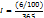 DAS SANÇÕES ADMINISTRATIVAS. O descumprimento, por parte da CONTRATADA, das obrigações contratuais assumidas, ou a infringência dos preceitos legais pertinentes, ensejará a aplicação das sanções previstas na Lei nº 10.520/02, que se encontram indicadas abaixo: 26.2.1 Advertência, por escrito, sempre que forem constatadas falhas de pouca gravidade; 26.2.2 Multa: Multa de 0,5% ao dia, aplicada sobre o valor dos produtos faltantes, no caso de atraso na entrega; Multa de 10%, aplicada sobre o valor do contrato, no caso de inexecução total ou rescisão por culpa da contratada; Multa de 10%, aplicada sobre o valor do contrato, no caso de recusa injustificada em retirar a Nota de Empenho; Multa de 0,5% ao dia, aplicada sobre o valor do contrato, por descumprimento de outras obrigações previstas neste edital e seus anexos. A multa será aplicada até o limite de 10% (dez por cento) sobre o valor da contratação, e poderá ser descontada dos pagamentos devidos pelo Município de Itabaiana, ou cobrada diretamente da empresa, amigável ou judicialmente. 26.2.3 Suspensão temporária, de participar em licitação e impedimento de contratar com o CONTRATANTE pelo prazo de até 05 (cinco) anos, sem prejuízo das multas previstas neste contrato, nos moldes do art. 7º da Lei nº 10.520/2002. Da seguinte forma: 01 ano: Quando o licitante convocado dentro do prazo de validade de sua proposta não celebrar contrato e/ ou não mantiver a proposta; 02 anos: Deixar de entregar documentação ou entregar documentação falsa exigida para o certame; 03 anos: Fraudar ou falhar na execução do contrato; 04 anos: Comporta-se de modo inidôneo ou cometer fraude fiscal; 05 anos: Quando o contratado cumular duas ou mais inadimplências citadas acima. As sanções de natureza pecuniária serão diretamente descontadas de créditos que eventualmente detenha a CONTRATADA, ou efetuada a sua cobrança na forma prevista em lei. As sanções previstas não poderão ser relevadas, salvo quando ficar comprovada a ocorrência de situações que se enquadrem no conceito jurídico de força maior ou casos fortuitos, devidos e formalmente justificados e comprovados, e sempre a critério da autoridade competente. No caso de suspensão de licitar, a CONTRATADA será descredenciada por até 05 (cinco) anos, sem prejuízo das multas previstas neste Edital e das demais comunicações legais (art. 7º da Lei 10.520 de 17/07/02). 27 DA RESCISÃO 27.2 A inexecução total ou parcial do contrato enseja a sua rescisão devendo a parte faltosa com todo o ônus, inclusive os judiciais decorrentes da infração. 27.3 No caso de rescisão administrativa prevista no artigo 77 da Lei de Licitações, os contratados reconhecem os direitos da Administração Pública. 27.4 O presente termo poderá ser rescindido de acordo com as alíneas abaixo, sendo registrado nos autos do processo assegurando o contraditório e a ampla defesa, obedecendo especialmente ao disposto nos artigos 78, 79 e 80 da Lei Federal de Licitações: 27.4.1 Unilateralmente, por ato escrito da Administração, nos casos abaixo enumerados: O não cumprimento das Cláusulas contratuais, especificações, projetos e prazos; A inexecução parcial ou total das cláusulas contratuais, ou apresentar a execução de forma irregular à apresentada na proposta; A lentidão no cumprimento do contrato; Atraso injustificado no início da obra, serviço ou fornecimento; A paralisação da obra, serviço ou fornecimento, sem justa causa e prévia comunicação à Administração; A subcontratação total ou parcial do objeto contratual, associação do contratado com outrem, a cessão ou transferência, total ou parcial, bem como a fusão, cisão ou incorporação, não admitidas no edital ou no contrato; O desatendimento das determinações regulares da autoridade designada para acompanhar e fiscalizar a sua execução, assim como a de seus superiores; A declaração de falência, insolvência, falecimento do representante da CONTRATADA ou modificação no quando de sócios da empresa que resulte o impedimento da prestação do serviço; Razões de interesse público e de alta relevância determinada pela autoridade máxima da esfera administrativa; A ocorrência de caso fortuito ou de força maior, regularmente comprovada, impeditiva da execução do contrato. 27.4.2 Amigavelmente, por acordo entre as partes, desde que haja conveniência para a Administração; 27.4.3 Judicialmente, nos termos da legislação; 27.4.4 Quando houver supressão superior a 25% (vinte e cinco por cento) do valor global do contrato; 27.4.5 Quando ocorrer atraso superior a 90 (noventa) dias dos pagamentos devidos pela Administração; 27.4.6 Quando houver suspensão da execução do contrato por prazo superior a 120 dias, salvo nos casos especificados no inciso XIV do art. 78 da Lei nº. 8.666/93. 28 DA REVOGAÇÃO E ANULAÇÃO DO CERTAME 28.2 A Administração, observadas razões de conveniência e oportunidade, devidamente justificadas, poderá revogar a presente licitação, em face de razões de interesse público, por motivo de fato superveniente devidamente comprovado, pertinente e suficiente para justificar tal conduta, ou declarar a sua nulidade por motivo de ilegalidade, de ofício ou por provação de qualquer pessoa, mediante ato escrito e fundamentado. 28.3 Os licitantes não terão direitos a indenização em decorrência da anulação do procedimento licitatório, ressalvado o direito do contratado de boa-fé de ser ressarcido pelos encargos que tiver suportado no cumprimento do instrumento contratual ou documento equivalente. 29 DA FRAUDE À LICITAÇÃO 29.2 A constatação, no curso da presente licitação, de condutas ou procedimentos que impliquem em atos, contrários ao alcance dos fins nela objetivados, ensejará a formulação de imediata representação ao MINISTÉRIO PÚBLICO para que sejam adotadas as providências direcionadas à apuração dos fatos e instauração do competente procedimento criminal, sem prejuízo da abertura de processo administrativo para os fins estabelecidos no art. 88, inciso II, da Lei n° 8.666/93. 30 DAS DISPOSIÇOES GERAIS 30.2 Reserva-se a Pregoeira o direito de solicitar, em qualquer época ou oportunidade, informações complementares. 30.3 No interesse da Administração, sem que caiba aos participantes qualquer reclamação ou indenização, poderá ser: 30.3.1 Adiada a data da abertura desta licitação; 30.3.2 Alterada as condições do presente Edital, com fixação de novo prazo para a sua realização. 30.4 A presente licitação não importa necessariamente em contratação, podendo a Administração revogá-la, no todo ou em parte, por razões de interesse público, derivadas de fato superveniente comprovado ou anulá-la por ilegalidade, de ofício ou por provocação, mediante ato escrito e fundamentado, disponibilizado no sistema para conhecimento dos participantes da licitação. O Município de Itabaiana poderá, ainda, prorrogar, a qualquer tempo, os prazos para recebimento das propostas ou para sua abertura. 30.5.  É facultado a Pregoeira ou a Autoridade Superior: 30.5.1. Proceder consultas ou diligências que entender cabíveis, interpretando as normas em favor da ampliação da disputa entre os interessados, desde que não comprometam o interesse da Administração, a finalidade e a segurança da contratação; 30.5.2. Relevar erros formais ou simples omissões em quaisquer documentos, para fins de habilitação e classificação do licitante, desde que sejam irrelevantes, não firam o entendimento da proposta e o ato não acarrete violação dos princípios básicos da licitação; 30.5.3. Convocar as licitantes para quaisquer esclarecimentos porventura necessários ao entendimento de suas propostas. 30.5.4. As alterações do Edital que, inquestionavelmente, afetarem a formulação da proposta, serão informadas para todas as licitantes que retiraram o Edital e divulgadas pela mesma forma que se deu o texto original, reabrindo-se o prazo inicialmente estabelecido. Do contrário, serão mantidos a data e horário da sessão. 30.5.5. As situações não-previstas neste Edital, inclusive as decorrentes de caso fortuito ou de força maior, serão resolvidas pela Pregoeira ou pela autoridade competente, desde que pertinentes com o objeto do Pregão e observadas a legislação em vigor. 30.5.6. Da sessão pública do Pregão divulgar-se-á Ata no sistema eletrônico. 30.5.7. Não havendo expediente ou ocorrendo qualquer fato superveniente que impeça a realização do certame na data marcada, a sessão será automaticamente transferida para o primeiro dia útil subsequente, no mesmo horário anteriormente estabelecido, desde que não haja comunicação em contrário, pelo Pregoeiro.   30.5.8. Todas as referências de tempo no Edital, no aviso e durante a sessão pública observarão o horário de Brasília - DF. 30.5.9. No julgamento das propostas e da habilitação, a Pregoeira poderá sanar erros ou falhas que não alterem a substância das propostas, dos documentos e sua validade jurídica, mediante despacho fundamentado, registrado em ata e acessível a todos, atribuindo-lhes validade e eficácia para fins de habilitação e classificação. 30.5.10.  A homologação do resultado desta licitação não implicará direito à contratação. 30.5.11. As normas disciplinadoras da licitação serão sempre interpretadas em favor da ampliação da disputa entre os interessados, desde que não comprometam o interesse da Administração, o princípio da isonomia, a finalidade e a segurança da contratação.  30.5.12. Os licitantes assumem todos os custos de preparação e apresentação de suas propostas e a Administração não será, em nenhum caso, responsável por esses custos, independentemente da condução ou do resultado do processo licitatório. 30.5.13. Na contagem dos prazos estabelecidos neste Edital e seus Anexos, excluir-se-á o dia do início e incluir-se-á o do vencimento. Só se iniciam e vencem os prazos em dias de expediente na Administração. 30.5.14. O desatendimento de exigências formais não essenciais não importará o afastamento do licitante, desde que seja possível o aproveitamento do ato, observados os princípios da isonomia e do interesse público. 30.5.15. Em caso de divergência entre disposições deste Edital e de seus anexos ou demais peças que compõem o processo, prevalecerá as deste Edital. 30.5.16. O Edital está disponibilizado, na íntegra, no endereço eletrônico www.itabaiana.se.gov.br/, www.licitanet.com.br e também poderão ser lidos e/ou obtidos no endereço, Rua Francisco Santos, 160, Itabaiana/Se, nos dias úteis, no horário das 07:00h (sete horas) às 13:00 (treze horas), mesmo endereço e período no qual os autos do processo administrativo permanecerão com vista franqueada aos interessados. 31 DOS CASOS OMISSOS  31.1 Os casos omissos serão solucionados diretamente pela Pregoeira ou Autoridade Competente, observados os preceitos de direito público e as disposições da Lei n. 13.979, de 06.02.2020 Lei n° 8.666/93. de 21.06.93. Lei nº. 10.520, de 17.06.2002, Decreto Municipal n° 004, de 02.01.2006, e Decreto Municipal n° 026, de 19.02.2020. Itabaiana/SE, 11 de Janeiro de 2021 Aline Santos de Oliveira  Pregoeira  ANEXO I TERMO DE REFERÊNCIA 1. OBJETO Aquisição e fornecimento parcelado de urnas fúnebres, serviços e translado para o Fundo Municipal de Assistência Social de Itabaiana. 2. 	PROCEDIMENTOS OPERACIONAIS  2.1 – A emissão das Ordens de Fornecimentos será formalizada através da emissão da(s) Nota(s) de Empenho(s). 2.2 – Não poderá ser emitida qualquer Ordem de Fornecimento sem a prévia existência do respectivo crédito orçamentário. 2.3 - A prestação dos serviços deverá ser executada, obrigatoriamente, na forma abaixo:I) Os serviços, objeto desta licitação, serão prestados, mediante solicitação do setor responsável e na quantidade indicada pela mesma de forma imediata e satisfatória, devendo a contratada transportar o corpo do local onde este se encontrar, para o local indicado pela solicitante, podendo ser em qualquer local deste município, inclusive, caso necessário, fazer o cortejo fúnebre até o local do sepultamento.II) O prazo de vigência do contrato será de 12 (doze) meses, com início na data da sua assinatura, podendo ser prorrogado, mediante Termo Aditivo, por iguais e sucessivos períodos, até o limite de 60 (sessenta) meses, observado o interesse público e a critério do CONTRATANTE, em conformidade com o Art. 57, inciso II, da Lei n.º 8.666/93, com alterações posteriores.III) Os serviços, objeto do Contrato, deverão ser feitos durante o prazo de vigência estabelecido. Findo este, as partes não poderão exigir uma da outra o exaurimento dos quantitativos previstos no instrumento convocatório, por meramente estimativos, considerando-se perfeitamente realizado o objeto contratual. Ao contrário, exaurido o limite quantitativo antes do encerramento do prazo contratual, a Administração poderá acrescer o objeto até o limite de 25% (vinte e cinco por cento), nos termos do art. 65, §1º da Lei nº. 8.666/93.  2.10 – Cumpridas as formalidades a Autoridade Competente atestará as Notas Fiscais através de aposição de carimbo com assinatura e as encaminhará a prefeitura municipal para pagamento. 2.11 – Os pagamentos serão efetuados a cada entrega, no valor correspondente as Ordens de Fornecimentos comprovadamente atendidas, mediante apresentação dos seguintes documentos: 2.11.1 – Nota(s) Fiscal(is) atestada(s) e liquidada(s);  2.11.2 – Prova de regularidade Fiscal e Trabalhista. 2.11. – Havendo disponibilidade financeira e cumpridas as formalidades, a Prefeitura Municipal efetuará o pagamento das faturas até o décimo dia útil da apresentação das mesmas na Tesouraria Municipal. 2.13. – Nenhum pagamento será efetuado na ocorrência de qualquer uma das situações abaixo especificadas: 2.13.1 - A falta de atestação pelo Setor Competente, com relação ao cumprimento do objeto desta licitação, das notas fiscais emitidas pela Contratada; 2.13.2 - Na hipótese de estarem os documentos discriminados no subitem 2.8.2 com a validade expirada, o pagamento ficará retido até a apresentação de novos documentos, dentro do prazo de validade, não cabendo a prefeitura municipal nenhuma responsabilidade sobre o atraso no pagamento; 2.13.3 - Decorridos 15 (quinze) dias contados da data em que os pagamentos estiverem retidos, sem que a Fornecedora apresente a documentação hábil para liberação dos seus créditos, esta poderá ter seu contrato rescindido unilateralmente pela Prefeitura Municipal, ficando assegurado a Fornecedora, tão somente, o direito ao recebimento do pagamento dos materiais efetivamente entregues e atestados; 2.13.4 – O Fundo Municipal de Assistência Social poderá deduzir, do montante a pagar, os valores correspondentes a multas ou indenizações devidas pela Contratada; 2.13.5 - Para efeito de pagamento, serão computados apenas os quantitativos efetivamente fornecidos. 3. 	QUANTITATIVOS E ESPECIFICAÇÃO DOS GÊNEROS 31.2 O item 3 destina-se a ampla participação, quanto aos itens 1,2,4,5,6 e 7, todos estes destinam-se exclusivamente a ME  e EPP.31.3 Na hipótese de não haver vencedor para a cota reservada, esta poderá ser adjudicada ao vencedor da cota principal ou, diante de sua recusa, aos licitantes remanescentes, desde que pratiquem o preço do primeiro colocado da cota principal. 31.4 Se a mesma empresa vencer a cota reservada e a cota principal, a contratação das cotas deverá ocorrer pelo menor preço. 31.5 Será dada a prioridade de aquisição aos produtos das cotas reservadas quando forem adjudicados aos licitantes qualificados como microempresas ou empresas de pequeno porte, ressalvados os casos em que a cota reservada for inadequada para atender as quantidades ou as condições do pedido, conforme vier a ser decidido pela Administração, nos termos do art. 8º, §4º do Decreto n. 8.538, de 2015. 32 JUSTIFICATIVA E OBJETIVO DA CONTRATAÇÃO A morte é uma consequência natural da vida e é sempre um momento difícil para a família e amigos próximos. Ocorre que algumas pessoas se veem absolutamente desamparadas por não possuírem meios compras urnas fúnebres e serviços de translado para um ultimo adeus digno. Em razão disso, o Fundo Municipal de Assistência social realizará a aquisição fornecimento parcelado de urnas fúnebres, serviços e translado, através de Pregão Eletrônico, com critério de julgamento menor preço por item. Ademais, não se mostra razoável privar a Administração Pública Municipal, e, por intermédio desta, os munícipes, dos benefícios trazidos pela aquisição dos produtos a serem licitados e, possivelmente, adquiridos.33 CLASSIFICAÇÃO DOS PRODUTOS COMUNS 33.1 Os produtos a serem adquiridos enquadram-se na classificação de bens comuns, nos termos da Lei n° 10.520, de 2002. ENTREGA E CRITÉRIOS DE ACEITAÇÃO DO OBJETO. O prazo de entrega e fornecimento do serviço será de no máximo de 02:00h  (duas horas) , contados a partir da solicitação, ou ainda outro documento equivalente.  Os produtos poderão ser rejeitados, no todo ou em parte, quando em desacordo com as especificações constantes neste Termo de Referência e na proposta, devendo ser substituídos no prazo máximo de 01:00h (uma hora), a contar da notificação da contratada, às suas custas, sem prejuízo da aplicação das penalidades. O recebimento provisório ou definitivo do objeto não exclui a responsabilidade da contratada pelos prejuízos resultantes da incorreta execução do contrato. 35 OBRIGAÇÕES DA CONTRATANTE 35.1 São obrigações da Contratante: 35.1.1 receber o objeto no prazo e condições estabelecidas no Edital e seus anexos; 35.1.2 verificar minuciosamente, no prazo fixado, a conformidade dos produtos recebidos provisoriamente com as especificações constantes do Edital e da proposta, para fins de aceitação e recebimento definitivo; 35.1.3 comunicar à Contratada, por escrito, sobre imperfeições, falhas ou irregularidades verificadas no objeto fornecido, para que seja substituído, reparado ou corrigido; 35.1.4 acompanhar e fiscalizar o cumprimento das obrigações da Contratada, através de comissão/servidor especialmente designado; 35.1.5 efetuar o pagamento à Contratada no valor correspondente ao fornecimento do objeto, no prazo e forma estabelecidos no Edital e seus anexos; 35.1.6 Proporcionar à CONTRATADA todas as condições necessárias ao pleno cumprimento das obrigações decorrentes do presente Contrato, consoante estabelece a Lei nº. 8.666/93; 35.1.7 Comunicar à CONTRATADA toda e qualquer ocorrência relacionada com a execução dos serviços, diligenciando nos casos que exigem providências preventivas e corretivas 35.2 A Administração não responderá por quaisquer compromissos assumidos pela Contratada com terceiros, ainda que vinculados à execução do presente Termo de Contrato, bem como por qualquer dano causado a terceiros em decorrência de ato da Contratada, de seus empregados, prepostos ou subordinados. 36 OBRIGAÇÕES DA CONTRATADA 36.1 A Contratada deve cumprir todas as obrigações constantes no Edital, seus anexos e sua proposta, assumindo como exclusivamente seus os riscos e as despesas decorrentes da boa e perfeita execução do objeto e, ainda: 36.1.1 efetuar a entrega do objeto em perfeitas condições, conforme especificações, prazo e local constantes no Termo de Referência e seus anexos, acompanhado da respectiva nota fiscal, na qual constarão as indicações referentes a: marca, procedência e prazo de garantia ou validade; 36.1.2 responsabilizar-se pelos vícios e danos decorrentes do objeto, de acordo com os artigos 12, 13 e 17 a 27, do Código de Defesa do Consumidor (Lei nº 8.078, de 1990); 36.1.3 substituir, reparar ou corrigir, às suas expensas, no prazo fixado neste Termo de Referência, o objeto com avarias ou defeitos; 36.1.4 comunicar à Contratante, no prazo máximo de 24 (vinte e quatro) horas que antecede a data da entrega, os motivos que impossibilitem o cumprimento do prazo previsto, com a devida comprovação; 36.1.5 manter, durante toda a execução do contrato, em compatibilidade com as obrigações assumidas, todas as condições de habilitação e qualificação exigidas na licitação; 36.1.6 indicar preposto para representá-la durante a execução do contrato. 36.1.7 Alocar todos os recursos necessários para se obter um perfeito fornecimento, de forma plena e satisfatória, sem ônus adicionais de qualquer natureza à Contratante; 36.1.8 Responsabilizar-se por todas as despesas, obrigações e tributos decorrentes da execução do Contrato, inclusive as de natureza trabalhista, devendo, quando solicitado, fornecer à Contratante comprovante de quitação com os órgãos competentes; 36.1.9 Responsabilizar-se por eventuais multas, municipais, estaduais e federais, decorrentes de faltas por ela cometidas na execução do Contrato; 36.1.10.Responsabilizar-se pelos danos causados diretamente à Prefeitura ou a terceiros decorrentes de sua culpa ou dolo na execução do Contrato não excluindo ou reduzindo essa responsabilidade a fiscalização ou o acompanhamento pela Contratante. 36.1.11.Responsabilizar-se pela obtenção de Alvarás, Licenças ou quaisquer outros Termos de Autorização que se façam necessários à execução do Contrato. 36.1.12.Executar fielmente o objeto contratado e o prazo estipulado. 36.1.13.Não transferir a outrem, no todo ou em parte, o Contrato firmado com a Contratante, sem prévia e expressa anuência. 36.1.14.Não realizar associação com outrem, cessão ou transferência total ou parcial, bem como a fusão, cisão ou incorporação, sem prévia a expressa anuência do Contratante DA SUBCONTRATAÇÃO 37.1 Não será admitida a subcontratação do objeto licitatório. 38 DA ALTERAÇÃO SUBJETIVA 38.1 É admissível a fusão, cisão ou incorporação da contratada com/em outra pessoa jurídica, desde que sejam observados pela nova pessoa jurídica todos os requisitos de habilitação exigidos na licitação original; sejam mantidas as demais cláusulas e condições do contrato; não haja prejuízo à execução do objeto pactuado e haja a anuência expressa da Administração à continuidade do contrato. 39 DO CONTROLE E FISCALIZAÇÃO DA EXECUÇÃO 39.1 Nos termos do art. 67 Lei nº 8.666, de 1993, será designado representante para acompanhar e fiscalizar a entrega dos produtos, anotando em registro próprio todas as ocorrências relacionadas com a execução e determinando o que for necessário à regularização de falhas ou defeitos observados. 39.2 A fiscalização de que trata este item não exclui nem reduz a responsabilidade da Contratada, inclusive perante terceiros, por qualquer irregularidade, ainda que resultante de imperfeições técnicas ou vícios redibitórios, e, na ocorrência desta, não implica em corresponsabilidade da Administração ou de seus agentes e prepostos, de conformidade com o art. 70 da Lei nº 8.666, de 1993. 39.3 O representante da Administração anotará em registro próprio todas as ocorrências relacionadas com a execução do contrato, indicando dia, mês e ano, bem como o nome dos funcionários eventualmente envolvidos, determinando o que for necessário à regularização das falhas ou defeitos observados e encaminhando os apontamentos à autoridade competente para as providências cabíveis. 40. DO PAGAMENTO 40.1 O pagamento será realizado no prazo de até 15 (quinze) dias, contados a partir do recebimento da Nota Fiscal ou Fatura, através de ordem bancária, para crédito em banco, agência e conta corrente indicados pelo contratado. 40.1.1 Os pagamentos decorrentes de despesas cujos valores não ultrapassem o limite de que trata o inciso II do art. 24 da Lei 8.666, de 1993, deverão ser efetuados no prazo de até 5 (cinco) dias úteis, contados da data da apresentação da Nota Fiscal, nos termos do art. 5º, § 3º, da Lei nº 8.666, de 1993. 40.2 Considera-se ocorrido o recebimento da nota fiscal ou fatura no momento em que o órgão contratante atestar a execução do objeto do contrato. 40.3 A Nota Fiscal ou Fatura deverá ser obrigatoriamente acompanhada da comprovação da regularidade fiscal e trabalhista mediante consulta aos sítios eletrônicos oficiais ou à documentação mencionada no art. 29 da Lei nº 8.666, de 1993. 40.3.1 Constatando-se, a situação de irregularidade do fornecedor contratado, deverão ser tomadas as providências previstas no do art. 31 da Instrução Normativa nº 3, de 26 de abril de 2018 40.4 Havendo erro na apresentação da Nota Fiscal ou dos documentos pertinentes à contratação, ou, ainda, circunstância que impeça a liquidação da despesa, como, por exemplo, obrigação financeira pendente, decorrente de penalidade imposta ou inadimplência, o pagamento ficará sobrestado até que a Contratada providencie as medidas saneadoras. Nesta hipótese, o prazo para pagamento iniciar-se-á após a comprovação da regularização da situação, não acarretando qualquer ônus para a Contratante. 40.5 Será considerada data do pagamento o dia em que constar como emitida a ordem bancária para pagamento. 40.6 Constatando-se, situação de irregularidade da contratada, será providenciada sua notificação, por escrito, para que, no prazo de 5 (cinco) dias úteis, regularize sua situação ou, no mesmo prazo, apresente sua defesa. O prazo poderá ser prorrogado uma vez, por igual período, a critério da contratante. 40.7 Previamente à emissão de nota de empenho e a cada pagamento, a Administração deverá realizar consulta para identificar possível suspensão temporária de participação em licitação, no âmbito do órgão ou entidade, proibição de contratar com o Poder Público, bem como ocorrências impeditivas indiretas, observado o disposto no art. 29, da Instrução Normativa nº 3, de 26 de abril de 2018. 40.8 Não havendo regularização ou sendo a defesa considerada improcedente, a contratante deverá comunicar aos órgãos responsáveis pela fiscalização da regularidade fiscal quanto à inadimplência da contratada, bem como quanto à existência de pagamento a ser efetuado, para que sejam acionados os meios pertinentes e necessários para garantir o recebimento de seus créditos. 40.9 Persistindo a irregularidade, a contratante deverá adotar as medidas necessárias à rescisão contratual nos autos do processo administrativo correspondente, assegurada à contratada a ampla defesa. 40.10 Havendo a efetiva execução do objeto, os pagamentos serão realizados normalmente, até que se decida pela rescisão do contrato, caso a contratada não regularize sua situação. 40.10.1 Será rescindido o contrato em execução com a contratada inadimplente, salvo por motivo de economicidade, segurança nacional ou outro de interesse público de alta relevância, devidamente justificado, em qualquer caso, pela máxima autoridade da contratante. 40.11 Quando do pagamento, será efetuada a retenção tributária prevista na legislação aplicável. 40.11.1 A Contratada regularmente optante pelo Simples Nacional, nos termos da Lei Complementar nº 123, de 2006, não sofrerá a retenção tributária quanto aos impostos e contribuições abrangidos por aquele regime. No entanto, o pagamento ficará condicionado à apresentação de comprovação, por meio de documento oficial, de que faz jus ao tratamento tributário favorecido previsto na referida Lei Complementar. 40.12 Nos casos de eventuais atrasos de pagamento, desde que a Contratada não tenha concorrido, de alguma forma, para tanto, fica convencionado que a taxa de compensação financeira devida pela Contratante, entre a data do vencimento e o efetivo adimplemento da parcela, é calculada mediante a aplicação da seguinte fórmula: EM = I x N x VP, sendo: EM = Encargos moratórios; N = Número de dias entre a data prevista para o pagamento e a do efetivo pagamento; VP = Valor da parcela a ser paga. I = Índice de compensação financeira = 0,00016438, assim apurado: I = 0,00016438 	I = (TX) 	 	TX = Percentual da taxa anual = 6% 41 DO REAJUSTE 41.1 Os preços dos serviços, objeto do Contrato, permanecerão irreajustáveis durante a vigência contratual; 41.2 Se durante o período contratual ocorrer acréscimo ou redução de valores no objeto do fornecimento a ser contratado, em conformidade com a legislação pertinente, os preços do contrato serão readequados, a fim de manter o seu equilíbrio econômico-financeiro da empresa, devendo a comprovação ser feita pela apresentação ao CONTRATANTE, por parte da CONTRADADA, da razão que autorizou o referido aumento/redução e utilizando-se os mesmos índices/percentuais utilizados/autorizado; 41.3  A CONTRATADA obriga-se a repassar ao CONTRATANTE todos os preços e vantagens, ofertados ao mercado, sempre que esses forem mais vantajosos do que os vigentes. DA GARANTIA DE EXECUÇÃO 42.1 Não haverá exigência de garantia contratual da execução. 43 DAS SANÇÕES ADMINISTRATIVAS 43.1 Comete infração administrativa nos termos da Lei nº 10.520, de 2002, a Contratada que: 43.1.1 inexecutar total ou parcialmente qualquer das obrigações assumidas em decorrência da contratação; 43.1.2 ensejar o retardamento da execução do objeto; 43.1.3 falhar ou fraudar na execução do contrato; 43.1.4 comportar-se de modo inidôneo; 43.1.5 cometer fraude fiscal; 43.2 Pela inexecução total ou parcial do objeto deste contrato, a Administração pode aplicar à CONTRATADA as seguintes sanções: 43.2.1 Advertência, por faltas leves, assim entendidas aquelas que não acarretem prejuízos significativos para a Contratante; 43.2.2 Multa de 0,5% ao dia, aplicada sobre o valor dos produtos faltantes, no caso de atraso na entrega; 43.2.3 Multa de 10%, aplicada sobre o valor do contrato, no caso de inexecução total ou rescisão por culpa da contratada; 43.2.4 Multa de 10%, aplicada sobre o valor do contrato, no caso de recusa injustificada em retirar a Nota de Empenho; 43.2.5 Multa de 0,5% ao dia, aplicada sobre o valor do contrato, por descumprimento de outras obrigações previstas neste edital e seus anexos. 43.2.6 A multa será aplicada até o limite de 10% (dez por cento) sobre o valor da contratação, e poderá ser descontada dos pagamentos devidos pela Prefeitura Municipal de Itabaiana, ou cobrada diretamente da empresa, amigável ou judicialmente; 43.2.7 em caso de inexecução parcial, a multa compensatória, no mesmo percentual do subitem acima, será aplicada de forma proporcional à obrigação inadimplida; 43.2.8 suspensão de licitar e impedimento de contratar com o órgão, entidade ou unidade administrativa pela qual a Administração Pública opera e atua concretamente, pelo prazo de até dois anos;  43.2.9 impedimento de licitar e contratar com órgãos e entidades da União, Estados, Distrito Federal ou Municípios pelo prazo de até cinco anos; 43.2.9.1 A Sanção de impedimento de licitar e contratar prevista neste subitem também é aplicável em quaisquer das hipóteses previstas como infração administrativa no subitem 13.1 deste Termo de Referência. 43.2.10 declaração de inidoneidade para licitar ou contratar com a Administração Pública, enquanto perdurarem os motivos determinantes da punição ou até que seja promovida a reabilitação perante a própria autoridade que aplicou a penalidade, que será concedida sempre que a Contratada ressarcir a Contratante pelos prejuízos causados; 43.3 As sanções previstas nos subitens 13.2.1 a 13.2.9 poderão ser aplicadas à CONTRATADA juntamente com as de multa, descontando-a dos pagamentos a serem efetuados. 43.4 Também ficam sujeitas às penalidades do art. 87, III e IV da Lei nº 8.666, de 1993, as empresas ou profissionais que: 43.4.1 tenham sofrido condenação definitiva por praticar, por meio dolosos, fraude fiscal no recolhimento de quaisquer tributos; 43.4.2 tenham praticado atos ilícitos visando a frustrar os objetivos da licitação; 43.4.3 demonstrem não possuir idoneidade para contratar com a Administração em virtude de atos ilícitos praticados. 43.5 A aplicação de qualquer das penalidades previstas realizar-se-á em processo administrativo que assegurará o contraditório e a ampla defesa à Contratada, observando-se o procedimento previsto na Lei nº 8.666, de 1993, e subsidiariamente a Lei nº 9.784, de 1999. 43.6 As multas devidas e/ou prejuízos causados à Contratante serão deduzidos dos valores a serem pagos, ou recolhidos em conta específica em favor da Contratante, ou cobrados judicialmente. 43.6.1 Caso a Contratante determine, a multa deverá ser recolhida no prazo máximo de 30 (trinta) dias, a contar da data do recebimento da comunicação enviada pela autoridade competente. 43.7 Caso o valor da multa não seja suficiente para cobrir os prejuízos causados pela conduta do licitante, a Administração poderá cobrar o valor remanescente judicialmente, conforme artigo 419 do Código Civil. 43.8 A autoridade competente, na aplicação das sanções, levará em consideração a gravidade da conduta do infrator, o caráter educativo da pena, bem como o dano causado à Administração, observado o princípio da proporcionalidade. 43.9 Se, durante o processo de aplicação de penalidade, se houver indícios de prática de infração administrativa tipificada pela Lei nº 12.846, de 1º de agosto de 2013, como ato lesivo à administração pública nacional ou estrangeira, cópias do processo administrativo necessárias à apuração da responsabilidade da empresa deverão ser remetidas à autoridade competente, com despacho fundamentado, para ciência e decisão sobre a eventual instauração de investigação preliminar ou Processo Administrativo de Responsabilização - PAR. 43.10 A apuração e o julgamento das demais infrações administrativas não consideradas como ato lesivo à Administração Pública nacional ou estrangeira nos termos da Lei nº 12.846, de 1º de agosto de 2013, seguirão seu rito normal na unidade administrativa. 43.11 O processamento do PAR não interfere no seguimento regular dos processos administrativos específicos para apuração da ocorrência de danos e prejuízos à Administração Pública Federal resultantes de ato lesivo cometido por pessoa jurídica, com ou sem a participação de agente público. 43.12 As penalidades serão obrigatoriamente registradas na Imprensa Oficial da União, Estado e Município, e no caso de suspensão de licitar, o licitante deverá ser descredenciado do Cadastro de Fornecedores, por igual período sem prejuízo das multas previstas neste documento e nas demais cominações legais. 44 ESTIMATIVA DE PREÇOS E PREÇOS REFERENCIAIS 44.1 O custo estimado da contratação será aberto ao público. DOS RECURSOS ORÇAMENTÁRIOS. 45.1 As despesas decorrentes da contratação do objeto deste Pregão correrão à conta dos recursos consignados no Orçamento Programa do Fundo Municipal de Assistência Social  de Itabaiana para os exercícios alcançados pelo prazo de validade do contrato, a cargo do órgão contratante, tomada as cautelas de realização de empenho prévio a cada necessidade de compra, cujos programas de trabalho e elementos de despesas específicos constarão nas respectivas Notas de Empenhos, com dotação suficiente, obedecendo à classificação pertinente. PREGÃO ELETRÔNICO Nº ____/2021 Anexo II – Modelo de Proposta Comercial Razão Social:  CNPJ:  Endereço:  Fone/Fax:  E-mail:  Banco: Agência:  Local/Data:   Conta Corrente Nº:   ** Conforme especificações constantes no Termo de Referência’’.  Prazo de validade da proposta não inferior a 60 (sessenta) dias corridos, a contar da data de entrega da proposta, após a etapa de lances. Em caso de omissão, considerar-se-á aceito o prazo citado de 60 (sessenta) dias corridos.  Declaro que os produtos a serem entregues atenderão aos requisitos de qualidade exigidos no Edital e seus anexos.  Declaro que nos preços ora propostos e naqueles que por ventura vierem a ser ofertados, por meio de lances, estão incluídos todos os custos que se fizerem indispensáveis ao perfeito fornecimento do produtos objeto desta proposta, tais como: taxas, fretes, impostos e tudo mais que possa influir direta ou indiretamente no custo do fornecimento, entendido que a falta de manifestação implicará em declaração de que todas as despesas já estão inclusas.   Nome do Representante Legal:__________________ CPF: ________________________  Cidade/UF, ____ de _____________ de ____.   ________________________  Proponente  PREGÃO ELETRÔNICO Nº _____/2021 Anexo III –Modelo De Declaração de Elaboração Independente de Proposta  PREGÃO ELETRÔNICO N° ____/20__  (Identificação completa do representante da licitante), como representante devidamente constituído de (Identificação completa da licitante) doravante denominado (Licitante), para fins do disposto no item (completar) do Edital (completar com identificação do edital), declara, sob as penas da lei, em especial o art. 299 do Código Penal Brasileiro, que:  1. a proposta apresentada para participar da (identificação da licitação) foi elaborada de maneira independente (pelo Licitante), e o conteúdo da proposta não foi, no todo ou em parte, direta ou indiretamente, informado, discutido ou recebido de qualquer outro participante potencial ou de fato da (identificação da licitação), por qualquer meio ou por qualquer pessoa;  2. a intenção de apresentar a proposta elaborada para participar da (identificação da licitação) não foi informada, discutida ou recebida de qualquer outro participante potencial ou de fato da (identificação da licitação), por qualquer meio ou por qualquer pessoa;  3. que não tentou, por qualquer meio ou por qualquer pessoa, influir na decisão de qualquer outro participante potencial ou de fato da (identificação da licitação) quanto a participar ou não da referida licitação;  4. que o conteúdo da proposta apresentada para participar da (identificação da licitação) não será, no todo ou em parte, direta ou indiretamente, comunicado ou discutido com qualquer outro participante potencial ou de fato da (identificação da licitação) antes da adjudicação do objeto da referida licitação;  5. que o conteúdo da proposta apresentada para participar da (identificação da licitação) não foi, no todo ou em parte, direta ou indiretamente, informado, discutido ou recebido de qualquer integrante de (órgão licitante) antes da abertura oficial das propostas; e  6. que está plenamente ciente do teor e da extensão desta declaração e que detém plenos poderes e informações para firmá-la.  	7. 	 Cidade/UF, ____ de _____________ de 2021.  __________________________________________________ (representante legal do licitante no âmbito da licitação, com identificação completa)  PREGÃO ELETRÔNICO Nº ___/2021Anexo IV – Declaração de Cumprimento aos Requisitos de Habilitação A empresa ________________, inscrita no CNPJ sob n° __________, estabelecida ______________, por intermédio de seu(ua) representante legal Srº(ª). _____________, brasileiro(a), maior, capaz, estado civil _____, profissão _____________, residente e domiciliado(a) _________________, portador(a) da RG nº _________ e do CPF nº ___________, DECLARA, em obediência ao Art. 4°, item VII, da Lei n° 10.520, de 17 de julho de 2002, que cumpre plenamente os requisitos de habilitação exigido no item _____ do edital do pregão presencial acima referido. As microempresas e empresas de pequeno porte deverão declarar, quando for o caso: Declaramos, outrossim, que possuímos restrição fiscal nos documentos de habilitação e pretendemos utilizar o prazo previsto no artigo 43, §1º, da Lei Complementar 123/2006, para regularização, estando ciente que, do contrário, decairá nosso direito à contratação sujeitando-nos as sanções previstas no artigo 81 da Lei nº 8.666/93. _______________/_____, (data da abertura dos envelopes). (identificação e assinatura do declarante). PREGÃO ELETRÔNICO Nº ___/20___Anexo V – Modelo de Declaração de Inexistência de Empregados Menores A empresa ________________, inscrita no CNPJ sob n° __________, estabelecida ______________, por intermédio de seu(ua) representante legal Srº(ª). _____________, brasileiro(a), maior, capaz, residente e domiciliado(a) _________________, estado civil _____, profissão _____________, portador(a) da RG nº _________ e do CPF nº ___________, DECLARA, para os fins do disposto no inciso V do art. 27 da Lei Federal nº 8.666/93, de 21 de junho de 1993, acrescido pela Lei nº 9.854, de 27 de outubro de 1999, que não emprega menor de dezoito anos em trabalho noturno, perigoso ou insalubre e (assinalar com X, conforme o caso): ( ) não emprega menor de dezesseis anos. ( ) emprega menor, a partir de quatorze anos, na condição de aprendiz. _______________/_____, (data da abertura dos envelopes). (identificação e assinatura do declarante). PREGÃO ELETRÔNICO NºAnexo VI – Modelo de Declaração de Condição de ME ou EPPA _________________, inscrita no CNPJ nº _______________, situada na ________________________por intermédio de seu representante legal o(a) Sr.(ª) _______, portador da Carteira de Identidade nº ________e do CPF nº _______, DECLARA, sob as penas da lei que é Empresa de ________, e que não se enquadra em nenhumas das hipóteses elencadas no § 4º do art. 3º da Lei Complementar nº 123/2006, alterada pela Lei Complementar 147/2014 e decreto nº 8.538/2015, estando apto a usufruir do tratamento favorecido estabelecido nos art. 42 ao art. 49 da Lei Complementar nº 123, de 2006.  _______________/_____, (data da abertura dos envelopes). (identificação e assinatura do declarante). PREGÃO ELETRÔNICO Nº ____/2021 Anexo VII – Minuta Termo de Contrato TERMO DE CONTRATO DE COMPRA Nº ..../2021, QUE FAZEM ENTRE SI O FUNDO 	MUNICIPAL 	DE ASSISTÊNCIA SOCIAL DE ITABAIANA E A EMPRESA ............ O FUNDO MUNICIPAL DE ASSISTENCIA SOCIAL DE ITABAIANA, situado na Rua Cecília Vieira dos Santos nº 784, Bairro Serrano, nesta Cidade de Itabaiana, Estado de Sergipe, inscrita no CNPJ sob n° 14.745.480/0001-24 doravante denominada CONTRATANTE, neste ato representada pela sua Secretária do Desenvolvimento Social, a Sra. _______________ e a Empresa _______________________, localizada na Rua ________, inscrita no CNPJ sob o nº. ________________, doravante denominada CONTRATADA, neste ato representada pela sua Sócia Gerente, a Sra. ____________, portadora Carteira de Identidade sob o n°______________ e do CPF. sob o n° _____________, têm justo e acordado entre si o presente Contrato de Fornecimento Parcelado, acordo com as disposições regulamentares contidas na Lei nº. 8.666, de 21 de junho de 1993, e suas alterações, mediante cláusulas e condições seguintes: 1. CLÁUSULA PRIMEIRA – OBJETO 1.1. O objeto do presente Termo de Contrato é a aquisição de Urnas funerárias, serviços de funeral e translado, para este Fundo Municipal de Assistência Social, conforme especificações e quantitativos estabelecidos no Termo de Referência, anexo do Edital. 1.2. Este Termo de Contrato vincula-se ao Edital do Pregão, identificado no preâmbulo e à proposta vencedora, independentemente de transcrição. 1.3. Discriminação do objeto: 2. CLÁUSULA SEGUNDA – VIGÊNCIA 2.1. O prazo de vigência do contrato será de 12 (doze) meses, com início na data da sua assinatura, podendo ser prorrogado, mediante Termo Aditivo, por iguais e sucessivos períodos, até o limite de 60 (sessenta) meses, observado o interesse público e a critério do CONTRATANTE, em conformidade com o Art. 57, inciso II, da Lei n.º 8.666/93, com alterações posteriores3. CLÁUSULA TERCEIRA – PREÇO 3.1. O valor do presente Termo de Contrato é de R$ ............ (...............) 3.2. No valor acima estão incluídas todas as despesas ordinárias diretas e indiretas decorrentes da execução contratual, inclusive tributos e/ou impostos, encargos sociais, trabalhistas, previdenciários, fiscais e comerciais incidentes, taxa de administração, frete, seguro e outros necessários ao cumprimento integral do objeto da contratação. 4. CLÁUSULA QUARTA – DOTAÇÃO ORÇAMENTÁRIA 4.1. As despesas decorrentes desta contratação estão programadas em dotação orçamentária própria, prevista no orçamento da União, para o exercício de 2021, na classificação abaixo: 04.01 – Secretaria do Desenvolvimento Social. 08.244.0006.2118 – Benefícios Eventuais.3390.32.00 Material, Bem ou Serviço para Distribuição Gratuita 3390.32.99 Outros Materiais de Distribuição Gratuita. Fonte 1001 5. CLÁUSULA QUINTA – PAGAMENTO 5.1 O pagamento será realizado no prazo de até 15 (quinze) dias, contados a partir do recebimento da Nota Fiscal ou Fatura, através de ordem bancária, para crédito em banco, agência e conta corrente indicados pelo contratado. 5.2 Os pagamentos decorrentes de despesas cujos valores não ultrapassem o limite de que trata o inciso II do art. 24 da Lei 8.666, de 1993, deverão ser efetuados no prazo de até 5 (cinco) dias úteis, contados da data da apresentação da Nota Fiscal, nos termos do art. 5º, § 3º, da Lei nº 8.666, de 1993. 5.3 Considera-se ocorrido o recebimento da nota fiscal ou fatura no momento em que o órgão contratante atestar a execução do objeto do contrato. 5.4 A Nota Fiscal ou Fatura deverá ser obrigatoriamente acompanhada da comprovação da regularidade fiscal e trabalhista mediante consulta aos sítios eletrônicos oficiais ou à documentação mencionada no art. 29 da Lei nº 8.666, de 1993. 5.4.1 Constatando-se, a situação de irregularidade do fornecedor contratado, deverão ser tomadas as providências previstas no do art. 31 da Instrução Normativa nº 3, de 26 de abril de 2018 5.5 Havendo erro na apresentação da Nota Fiscal ou dos documentos pertinentes à contratação, ou, ainda, circunstância que impeça a liquidação da despesa, como, por exemplo, obrigação financeira pendente, decorrente de penalidade imposta ou inadimplência, o pagamento ficará sobrestado até que a Contratada providencie as medidas saneadoras. Nesta hipótese, o prazo para pagamento iniciar-se-á após a comprovação da regularização da situação, não acarretando qualquer ônus para a Contratante. 5.6 Será considerada data do pagamento o dia em que constar como emitida a ordem bancária para pagamento. 5.7 Constatando-se, situação de irregularidade da contratada, será providenciada sua notificação, por escrito, para que, no prazo de 5 (cinco) dias úteis, regularize sua situação ou, no mesmo prazo, apresente sua defesa. O prazo poderá ser prorrogado uma vez, por igual período, a critério da contratante. 5.8 Previamente à emissão de nota de empenho e a cada pagamento, a Administração deverá realizar consulta para identificar possível suspensão temporária de participação em licitação, no âmbito do órgão ou entidade, proibição de contratar com o Poder Público, bem como ocorrências impeditivas indiretas, observado o disposto no art. 29, da Instrução Normativa nº 3, de 26 de abril de 2018. 5.9 Não havendo regularização ou sendo a defesa considerada improcedente, a contratante deverá comunicar aos órgãos responsáveis pela fiscalização da regularidade fiscal quanto à inadimplência da contratada, bem como quanto à existência de pagamento a ser efetuado, para que sejam acionados os meios pertinentes e necessários para garantir o recebimento de seus créditos. 5.10 Persistindo a irregularidade, a contratante deverá adotar as medidas necessárias à rescisão contratual nos autos do processo administrativo correspondente, assegurada à contratada a ampla defesa. 5.11 Havendo a efetiva execução do objeto, os pagamentos serão realizados normalmente, até que se decida pela rescisão do contrato, caso a contratada não regularize sua situação. 5.11.1 Será rescindido o contrato em execução com a contratada inadimplente, salvo por motivo de economicidade, segurança nacional ou outro de interesse público de alta relevância, devidamente justificado, em qualquer caso, pela máxima autoridade da contratante. 5.12 Quando do pagamento, será efetuada a retenção tributária prevista na legislação aplicável. 5.12.1 A Contratada regularmente optante pelo Simples Nacional, nos termos da Lei Complementar nº 123, de 2006, não sofrerá a retenção tributária quanto aos impostos e contribuições abrangidos por aquele regime. No entanto, o pagamento ficará condicionado à apresentação de comprovação, por meio de documento oficial, de que faz jus ao tratamento tributário favorecido previsto na referida Lei Complementar. 5.13 Nos casos de eventuais atrasos de pagamento, desde que a Contratada não tenha concorrido, de alguma forma, para tanto, fica convencionado que a taxa de compensação financeira devida pela Contratante, entre a data do vencimento e o efetivo adimplemento da parcela, é calculada mediante a aplicação da seguinte fórmula: EM = I x N x VP, sendo: EM = Encargos moratórios; N = Número de dias entre a data prevista para o pagamento e a do efetivo pagamento; VP = Valor da parcela a ser paga. I = Índice de compensação financeira = 0,00016438, assim apurado: I = 0,00016438 	I = (TX) 	 	TX = Percentual da taxa anual = 6% . 6. CLÁUSULA SEXTA – REAJUSTE 6.1 Os preços dos serviços, objeto do Contrato, permanecerão irreajustáveis durante a vigência contratual; 6.2. Se durante o período contratual ocorrer acréscimo ou redução de valores no objeto do fornecimento a ser contratado, em conformidade com a legislação pertinente, os preços do contrato serão readequados, a fim de manter o seu equilíbrio econômico-financeiro da empresa, devendo a comprovação ser feita pela apresentação ao CONTRATANTE, por parte da CONTRADADA, da razão que autorizou o referido aumento/redução e utilizando-se os mesmos índices/percentuais utilizados/autorizado; 6.3. A CONTRATADA obriga-se a repassar ao CONTRATANTE todos os preços e vantagens, ofertados ao mercado, sempre que esses forem mais vantajosos do que os vigentes. CLÁUSULA SÉTIMA – GARANTIA DE EXECUÇÃO 7.1. Não haverá exigência de garantia de execução para a presente contratação. 8. CLÁUSULA OITAVA - ENTREGA E RECEBIMENTO DO OBJETO 8.1. As condições de entrega e recebimento do objeto são aquelas previstas no Termo de Referência, anexo ao Edital. O prazo de entrega dos dos objetos e o início da prestação de serviços será de no máximo de 02:00h (duas horas), contados a partir da solicitação, ou ainda outro documento equivalente.Os produtos poderão ser rejeitados, no todo ou em parte, quando em desacordo com as especificações constantes neste Termo de Referência e na proposta, devendo ser substituídos no prazo máximo de 01:00h (uma hora), a contar da notificação da contratada, às suas custas, sem prejuízo da aplicação das penalidades. O recebimento provisório ou definitivo do objeto não exclui a responsabilidade da contratada pelos prejuízos resultantes da incorreta execução do contrato. 9. CLAÚSULA NONA - FISCALIZAÇÃO 9.1. A execução do presente Contrato será fiscalizada por servidor designado em portaria específica, com autoridade para exercer, em nome deste Fundo Municipal de Assistência Social, toda e qualquer ação de orientação geral, controle e fiscalização dos serviços contratados, conforme consta do Anexo VII - Minuta do Contrato 10. OBRIGAÇÕES DA CONTRATANTE São obrigações da Contratante: 10.1 receber o objeto no prazo e condições estabelecidas no Edital e seus anexos; 10.2 verificar minuciosamente, no prazo fixado, a conformidade dos produtos recebidos provisoriamente com as especificações constantes do Edital e da proposta, para fins de aceitação e recebimento definitivo; 10.3 comunicar à Contratada, por escrito, sobre imperfeições, falhas ou irregularidades verificadas no objeto fornecido, para que seja substituído, reparado ou corrigido; 10.3.1 acompanhar e fiscalizar o cumprimento das obrigações da Contratada, através de comissão/servidor especialmente designado; 10.3.2 efetuar o pagamento à Contratada no valor correspondente ao fornecimento do objeto, no prazo e forma estabelecidos no Edital e seus anexos; 10.3.3 Proporcionar à CONTRATADA todas as condições necessárias ao pleno cumprimento das obrigações decorrentes do presente Contrato, consoante estabelece a Lei nº. 8.666/93; 10.3.4 Comunicar à CONTRATADA toda e qualquer ocorrência relacionada com a execução dos serviços, diligenciando nos casos que exigem providências preventivas e corretivas 10.4 A Administração não responderá por quaisquer compromissos assumidos pela Contratada com terceiros, ainda que vinculados à execução do presente Termo de Contrato, bem como por qualquer dano causado a terceiros em decorrência de ato da Contratada, de seus empregados, prepostos ou subordinados. 11. OBRIGAÇÕES DA CONTRATADA 11.1 A Contratada deve cumprir todas as obrigações constantes no Edital, seus anexos e sua proposta, assumindo como exclusivamente seus os riscos e as despesas decorrentes da boa e perfeita execução do objeto e, ainda: 11.1.1 efetuar a entrega do objeto em perfeitas condições, conforme especificações, prazo e local constantes no Termo de Referência e seus anexos, acompanhado da respectiva nota fiscal, na qual constarão as indicações referentes a: marca, procedência e prazo de garantia ou validade; 11.1.2 responsabilizar-se pelos vícios e danos decorrentes do objeto, de acordo com os artigos 12, 13 e 17 a 27, do Código de Defesa do Consumidor (Lei nº 8.078, de 1990); 11.1.3 substituir, reparar ou corrigir, às suas expensas, no prazo fixado neste Termo de Referência, o objeto com avarias ou defeitos; 11.1.4 comunicar à Contratante, no prazo máximo de 24 (vinte e quatro) horas que antecede a data da entrega, os motivos que impossibilitem o cumprimento do prazo previsto, com a devida comprovação; 11.1.5 manter, durante toda a execução do contrato, em compatibilidade com as obrigações assumidas, todas as condições de habilitação e qualificação exigidas na licitação; 11.1.6 indicar preposto para representá-la durante a execução do contrato. 11.1.7 Alocar todos os recursos necessários para se obter um perfeito fornecimento, de forma plena e satisfatória, sem ônus adicionais de qualquer natureza à Contratante; 11.1.8 Responsabilizar-se por todas as despesas, obrigações e tributos decorrentes da execução do Contrato, inclusive as de natureza trabalhista, devendo, quando solicitado, fornecer à Contratante comprovante de quitação com os órgãos competentes; 11.1.9 Responsabilizar-se por eventuais multas, municipais, estaduais e federais, decorrentes de faltas por ela cometidas na execução do Contrato; 11.1.10  Responsabilizar-se pelos danos causados diretamente à Prefeitura ou a terceiros decorrentes de sua culpa ou dolo na execução do Contrato não excluindo ou reduzindo essa responsabilidade a fiscalização ou o acompanhamento pela Contratante. 11.1.11 Responsabilizar-se pela obtenção de Alvarás, Licenças ou quaisquer outros Termos de Autorização que se façam necessários à execução do Contrato. 	11.1.12 	Executar fielmente o objeto contratado e o prazo estipulado. 11.1.13 Não transferir a outrem, no todo ou em parte, o Contrato firmado com a Contratante, sem prévia e expressa anuência. 11.1.14 Não realizar associação com outrem, cessão ou transferência total ou parcial, bem como a fusão, cisão ou incorporação, sem prévia a expressa anuência do Contratante 12. CLÁUSULA DÉCIMA PRIMEIRA – SANÇÕES ADMINISTRATIVAS 12.1 Comete infração administrativa nos termos da Lei nº 10.520, de 2002, a Contratada que: 12.2  Inexecutar total ou parcialmente qualquer das obrigações assumidas em decorrência da contratação; 12.3 ensejar o retardamento da execução do objeto; 12.3.1 falhar ou fraudar na execução do contrato; 12.3.2 comportar-se de modo inidôneo; 12.3.3 cometer fraude fiscal; 12.4 Pela inexecução total ou parcial do objeto deste contrato, a Administração pode aplicar à CONTRATADA as seguintes sanções: 12.4.1 Advertência, por faltas leves, assim entendidas aquelas que não acarretem prejuízos significativos para a Contratante; 12.4.2 Multa de 0,5% ao dia, aplicada sobre o valor dos produtos faltantes, no caso de atraso na entrega; 12.4.3 Multa de 10%, aplicada sobre o valor do contrato, no caso de inexecução total ou rescisão por culpa da contratada; 12.4.4 Multa de 10%, aplicada sobre o valor do contrato, no caso de recusa injustificada em retirar a Nota de Empenho; 12.4.5 Multa de 0,5% ao dia, aplicada sobre o valor do contrato, por descumprimento de outras obrigações previstas neste edital e seus anexos. 12.4.6 A multa será aplicada até o limite de 10% (dez por cento) sobre o valor da contratação, e poderá ser descontada dos pagamentos devidos pela Prefeitura Municipal de Itabaiana, ou cobrada diretamente da empresa, amigável ou judicialmente; 12.4.7 em caso de inexecução parcial, a multa compensatória, no mesmo percentual do subitem acima, será aplicada de forma proporcional à obrigação inadimplida; 12.4.8 suspensão de licitar e impedimento de contratar com o órgão, entidade ou unidade administrativa pela qual a Administração Pública opera e atua concretamente, pelo prazo de até dois anos;  12.4.9 impedimento de licitar e contratar com órgãos e entidades da União, Estados, Distrito Federal ou Municípios pelo prazo de até cinco anos; 12.4.9.1 A Sanção de impedimento de licitar e contratar prevista neste subitem também é aplicável em quaisquer das hipóteses previstas como infração administrativa no subitem 13.1 deste Termo de Referência. 12.4.10 declaração de inidoneidade para licitar ou contratar com a Administração Pública, enquanto perdurarem os motivos determinantes da punição ou até que seja promovida a reabilitação perante a própria autoridade que aplicou a penalidade, que será concedida sempre que a Contratada ressarcir a Contratante pelos prejuízos causados; 12.5 As sanções previstas nos subitens 13.2.1 a 13.2.9 poderão ser aplicadas à CONTRATADA juntamente com as de multa, descontando-a dos pagamentos a serem efetuados. 12.6 Também ficam sujeitas às penalidades do art. 87, III e IV da Lei nº 8.666, de 1993, as empresas ou profissionais que: 12.6.1 tenham sofrido condenação definitiva por praticar, por meio dolosos, fraude fiscal no recolhimento de quaisquer tributos; 12.6.2 tenham praticado atos ilícitos visando a frustrar os objetivos da licitação; 12.6.3 demonstrem não possuir idoneidade para contratar com a Administração em virtude de atos ilícitos praticados. 12.7 A aplicação de qualquer das penalidades previstas realizar-se-á em processo administrativo que assegurará o contraditório e a ampla defesa à Contratada, observando-se o procedimento previsto na Lei nº 8.666, de 1993, e subsidiariamente a Lei nº 9.784, de 1999. 12.8 As multas devidas e/ou prejuízos causados à Contratante serão deduzidos dos valores a serem pagos, ou recolhidos em conta específica em favor da Contratante, ou cobrados judicialmente. 12.8.1 Caso a Contratante determine, a multa deverá ser recolhida no prazo máximo de 30 (trinta) dias, a contar da data do recebimento da comunicação enviada pela autoridade competente. 12.9 Caso o valor da multa não seja suficiente para cobrir os prejuízos causados pela conduta do licitante, a Administração poderá cobrar o valor remanescente judicialmente, conforme artigo 419 do Código Civil. 12.10 A autoridade competente, na aplicação das sanções, levará em consideração a gravidade da conduta do infrator, o caráter educativo da pena, bem como o dano causado à Administração, observado o princípio da proporcionalidade. 12.11 Se, durante o processo de aplicação de penalidade, se houver indícios de prática de infração administrativa tipificada pela Lei nº 12.846, de 1º de agosto de 2013, como ato lesivo à administração pública nacional ou estrangeira, cópias do processo administrativo necessárias à apuração da responsabilidade da empresa deverão ser remetidas à autoridade competente, com despacho fundamentado, para ciência e decisão sobre a eventual instauração de investigação preliminar ou Processo Administrativo de Responsabilização - PAR. 12.12 A apuração e o julgamento das demais infrações administrativas não consideradas como ato lesivo à Administração Pública nacional ou estrangeira nos termos da Lei nº 12.846, de 1º de agosto de 2013, seguirão seu rito normal na unidade administrativa. 12.13 O processamento do PAR não interfere no seguimento regular dos processos administrativos específicos para apuração da ocorrência de danos e prejuízos à Administração Pública Federal resultantes de ato lesivo cometido por pessoa jurídica, com ou sem a participação de agente público. As penalidades serão obrigatoriamente registradas na Imprensa Oficial da União, Estado e Município, e no caso de suspensão de licitar, o licitante deverá ser descredenciado do Cadastro de Fornecedores, por igual período sem prejuízo das multas previstas neste documento e nas demais cominações legais. 12. CLÁUSULA DÉCIMA SEGUNDA – RESCISÃO 12.1. O presente Termo de Contrato poderá ser rescindido: 12.1.1. por ato unilateral e escrito da Administração, nas situações previstas nos incisos I a XII e XVII do art. 78 da Lei nº 8.666, de 1993, e com as consequências indicadas no art. 80 da mesma Lei, sem prejuízo da aplicação das sanções previstas no Termo de Referência, anexo ao Edital; 12.1.2. amigavelmente, nos termos do art. 79, inciso II, da Lei nº 8.666, de 1993. 12.2. Os casos de rescisão contratual serão formalmente motivados, assegurando-se à CONTRATADA o direito à prévia e ampla defesa. 12.3. A CONTRATADA reconhece os direitos da CONTRATANTE em caso de rescisão administrativa prevista no art. 77 da Lei nº 8.666, de 1993. 12.4. O termo de rescisão será precedido de Relatório indicativo dos seguintes aspectos, conforme o caso: 12.4.1. Balanço dos eventos contratuais já cumpridos ou parcialmente cumpridos; 12.4.2. Relação dos pagamentos já efetuados e ainda devidos; 12.4.3. Indenizações e multas. 13. CLÁUSULA DÉCIMA TERCEIRA – VEDAÇÕES E PERMISSÕES 13.1. É vedado à CONTRATADA interromper a execução dos serviços sob alegação de inadimplemento por parte da CONTRATANTE, salvo nos casos previstos em lei. 13.2. É permitido à CONTRATADA caucionar ou utilizar este Termo de Contrato para qualquer operação financeira, nos termos e de acordo com os procedimentos previstos na Instrução Normativa SEGES/ME nº 53, de 8 de julho de 2020. 13.2.1. A cessão de crédito, a ser feita mediante celebração de termo aditivo, dependerá de comprovação da regularidade fiscal e trabalhista da cessionária, bem como da certificação de que a cessionária não se encontra impedida de licitar e contratar com o Poder Público, conforme a legislação em vigor, nos termos do Parecer JL-01, de 18 de maio de 2020. 13.2.2. A crédito a ser pago à cessionária é exatamente aquele que seria destinado à cedente (contratada) pela execução do objeto contratual, com o desconto de eventuais multas, glosas e prejuízos causados à Administração, sem prejuízo da utilização de institutos tais como os da conta vinculada e do pagamento direto previstos na IN SEGES/ME nº 5, de 2017, caso aplicáveis. 14. CLÁUSULA DÉCIMA QUARTA – ALTERAÇÕES 14.1. Eventuais alterações contratuais reger-se-ão pela disciplina do art. 65 da Lei nº 8.666, de 1993. 14.2. A CONTRATADA é obrigada a aceitar, nas mesmas condições contratuais, os acréscimos ou supressões que se fizerem necessários, até o limite de 25% (vinte e cinco por cento) do valor inicial atualizado do contrato. 14.3. As supressões resultantes de acordo celebrado entre as partes contratantes poderão exceder o limite de 25% (vinte e cinco por cento) do valor inicial atualizado do contrato. CLÁUSULA DÉCIMA QUINTA - DOS CASOS OMISSOS. 15.1. Os casos omissos serão decididos pela CONTRATANTE, segundo as disposições contidas na Lei nº 8.666, de 1993, na Lei nº 10.520, de 2002 e demais normas federais de licitações e contratos administrativos e, subsidiariamente, segundo as disposições contidas na Lei nº 8.078, de 1990 - Código de Defesa do Consumidor - e normas e princípios gerais dos contratos. 16. CLÁUSULA DÉCIMA SEXTA – PUBLICAÇÃO 16.1. Incumbirá à CONTRATANTE providenciar a publicação deste instrumento, por extrato, no Diário Oficial do Município de Itabaiana/SE, no prazo previsto na Lei nº 8.666, de 1993. 17. CLÁUSULA DÉCIMA SÉTIMA – FORO 17.1. É eleito o Foro da cidade de Itabaiana, Estado de Sergipe, para dirimir os litígios que decorrerem da execução deste Termo de Contrato que não possam ser compostos pela conciliação, conforme art. 55, §2º da Lei nº 8.666/93. Para firmeza e validade do pactuado, o presente Termo de Contrato foi lavrado em duas (duas) vias de igual teor, que, depois de lido e achado em ordem, vai assinado pelos contraentes. Local e data Itabaiana/SE, _______ de _____________________ de                   CONTRATANTE                                      CONTRATADA TESTEMUNHAS: - ________________________ - _______________________ ITEM DESCRIÇÃO UND QTD. V. UNITÁRIO V. TOTAL V. ENTRE LANCES 1Prestação de Serviços funerários compreendendo: translado fornecimento de urna mortuária, locação de adornos, fornecimento de insumos, limpeza do corpo, conforme especificações abaixo:- TRANSLADO: o transporte do corpo será feito dos hospitais, IML ou da residência do falecido, localizado dentro dos limites do Estado de Sergipe até o cemitério Municipal de Itabaiana onde será realizado o enterro. - URNA MORTUÁRIA INFANTL MEDINDO DE 0,5M A 0,90M: acabamento em verniz de alto brilho, 06 (seis) alças tipo parreira, padrão popular, modelo sextavado. - ADORNOS FÚNEBRES: 02 (dois) castiçais resplendores, 01 (uma) imagem de Cristo e 02 (dois) pedestais para acomodação da urna mortuária.-INSUMOS: 04 (quatro) velas medindo 30 cm cada uma, 01 (uma) mortalha (vestimenta para o corpo) e 01 (um) par de meias. UND10R$ 1.163,04R$ 11.630,40R$ 23,002Prestação de serviços funerários compreendendo: translado fornecimento de urna mortuária, locação de adornos, fornecimento de insumos, limpeza do corpo, conforme especificações abaixo:-TRANSLADO: o transporte do corpo será feito dos hospitais, IML ou da residência do falecido, localizados dentro dos limites do estado de Sergipe até o cemitério municipal de Itabaiana onde será realizado o enterro. -URNA MORTUÁRIA INFANTIL MEDINDO DE 1,00M A 1,60M: acabamento verniz de alto brilho, 06 (seis) alças tipo parreira, padrão popular, modelo sextavado.-ADORNOS FÚNEBRES? 02 (dois) castiçais resplendores, 01 (uma) imagem de cristo e 02 (dois) pedestais para acomodação da urna mortuária.-INSUMOS:04 (quatro) velas medindo 30 cm cada uma, 01 (uma) mortalha (vestimenta para o corpo) e 01 (um) par de meias. UND15R$ 1.186,00R$ 17.790,00R$ 23,003Prestação de serviços funerários compreendendo: translado, fornecimento de urna mortuária, locação de adornos, fornecimento de insumos, limpeza do corpo, conforme especificações abaixo:-TRANSLADO: o transporte do corpo será feito dos hospitais, IML ou da residência do falecido, localizados dentro dos limites do estado de Sergipe até o cemitério municipal de Itabaiana, onde será realizado o enterro.-URNA MORTUÁRIA ADULTA: acabamento em verniz alto brilho, 06 (seis) alças tipo parreira, padrão popular, modelo sextavado.-ADORNOS FÚNEBRES: 02(dois) castiçais resplendores, 01 (uma) imagem de Cristo e 02 (dois) pedestais para acomodação da urna mortuária.-INSUMOS: 04 (quatro) velas medindo 30 cm cada uma, 01 (uma) mortalha (vestimenta para o corpo) e 01 (um) par de meias.UND90R$ 1.700,96R$ 153.086,40R$ 34,004Prestação de serviços funerários compreendendo: translado, fornecimento de urna mortuária, locação de adornos, fornecimento de insumos, limpeza do corpo, conforme especificações abaixo:-TRANSLADO: o transporte do corpo será feito dos hospitais, IML ou da residência do falecido, localizados dentro dos limites do estado de Sergipe até o cemitério municipal de Itabaiana, onde será realizado o enterro.-URNA MORTUÁRIA ADULTA: acabamento em verniz alto brilho, 06 (seis) alças tipo parreira, padrão popular, modelo sextavado.-ADORNOS FÚNEBRES: 02(dois) castiçais resplendores, 01 (uma) imagem de Cristo e 02 (dois) pedestais para acomodação da urna mortuária.-INSUMOS: 04 (quatro) velas medindo 30 cm cada uma, 01 (uma) mortalha (vestimenta para o corpo) e 01 (um) par de meias.UND30R$ 1.700,9651.028,80R$ 34,005Prestação de serviços funerários compreendendo: translado, fornecimento de urna mortuária, locação de adornos, fornecimento de insumos, limpeza do corpo, conforme especificações abaixo:-TRANSLADO: o transporte do corpo será feito dos hospitais, IML ou da residência do falecido, localizados dentro dos limites do estado de Sergipe até o cemitério municipal de Itabaiana, onde será realizado o enterro.-URNA MORTUÁRIA G (GORDA): acabamento em verniz alto brilho, 06 (seis) alças tipo parreira, padrão popular, modelo sextavado.-ADORNOS FÚNEBRES: 02(dois) castiçais resplendores, 01 (uma) imagem de Cristo e 02 (dois) pedestais para acomodação da urna mortuária.-INSUMOS: 04 (quatro) velas medindo 30 cm cada uma, 01 (uma) mortalha (vestimenta para o corpo) e 01 (um) par de meias.UND20R$ 2.027,58R$ 40.551,60R$ 40,006Prestação de serviços funerários compreendendo: translado, fornecimento de urna mortuária, locação de adornos, fornecimento de insumos, limpeza do corpo, conforme especificações abaixo:-TRANSLADO: o transporte do corpo será feito dos hospitais, IML ou da residência do falecido, localizados dentro dos limites do estado de Sergipe até o cemitério municipal de Itabaiana, onde será realizado o enterro.-URNA MORTUÁRIA SUPER G (GORDA): acabamento em verniz alto brilho, 06 (seis) alças tipo parreira, padrão popular, modelo sextavado.-ADORNOS FÚNEBRES: 02(dois) castiçais resplendores, 01 (uma) imagem de Cristo e 02 (dois) pedestais para acomodação da urna mortuária.-INSUMOS: 04 (quatro) velas medindo 30 cm cada uma, 01 (uma) mortalha (vestimenta para o corpo) e 01 (um) par de meias.UND20R$ 3.254,11R$ 65.082,20R$ 65,007Prestação de serviços funerários compreendendo: translado, fornecimento de urna mortuária, locação de adornos, fornecimento de insumos, limpeza do corpo, conforme especificações abaixo:-TRANSLADO: o transporte do corpo será feito dos hospitais, IML ou da residência do falecido, localizados dentro dos limites do estado de Sergipe até o cemitério municipal de Itabaiana, onde será realizado o enterro.-URNA MORTUÁRIA BALEIA: acabamento em verniz alto brilho, 06 (seis) alças tipo parreira, padrão popular, modelo sextavado.-ADORNOS FÚNEBRES: 02(dois) castiçais resplendores, 01 (uma) imagem de Cristo e 02 (dois) pedestais para acomodação da urna mortuária.-INSUMOS: 04 (quatro) velas medindo 30 cm cada uma, 01 (uma) mortalha (vestimenta para o corpo) e 01 (um) par de meias.UND04R$ 3.825,66R$ 15.302,64R$ 76,00LOTE:  Item  Especificação  Marca  Quant.  Unid.  Preço Unit.  Preço Total  Item  Especificação  Marca  Quant.  Unid.  Numeral  e  Extenso  Numeral  e  Extenso  R$ ...,...  R$ ...,...  R$ ...,...  R$ ...,...  Valor Global do Lote  Valor Global do Lote  R$ ...,...  Valor Global do Lote por Extenso:  Valor Global do Lote por Extenso:  ITEM DESCRIÇÃO/ ESPECIFICAÇÃO MARCA UNIDADE MEDIDA DE QUANTIDADE VALOR ... ... 